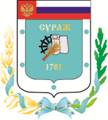 	
Контрольно-счетная палата Суражского муниципального района243 500, Брянская область, г. Сураж, ул. Ленина, 40  Тел. (48330) 2-11-45, E-mail:c.palata@yandex.ruЗаключениеКонтрольно-счетной палаты Суражского муниципального района по результатам проведения внешней проверки годового отчета «Об исполнении бюджета Суражского муниципального района Брянской области» за 2023 год».         26 апреля 2024 года                                                                              г. Сураж 1. Основание для проведения внешней проверки: пункт 4 статьи 264.4 Бюджетного кодекса Российской Федерации, пункт 1.3.1 плана работы Контрольно-счетной палаты Суражского муниципального района на 2024 год, утвержденного Приказом Контрольно-счетной палаты Суражского муниципального района от 26 декабря 2023 года № 17 Положением «О Контрольно-счетной палате», принятым согласно решения Суражского районного Совета народных депутатов № 143 от 26.11.2021г., приказ № 2 от 29.03.2023 года о проведении экспертно-аналитического мероприятия. 2. Предмет внешней проверки: проект решения об утверждении отчета об исполнении бюджета Суражского муниципального района Брянской области за 2023 год, формы годовой отчетности главных администраторов бюджетных средств и иные документы, содержащие информацию об исполнении бюджета.3. Объект внешней проверки: главные распорядители бюджетных средств Суражского муниципального района Брянской области: Суражский районный Совет народных депутатов (840); Администрация Суражского муниципального района (841); Финансовый отдел администрации Суражского муниципального района (842); Контрольно-счетная палата Суражского муниципального района (843); Комитет по управлению муниципальным имуществом Суражского муниципального    района (844); Отдел образования администрации Суражского муниципального района (850).4. Цели и вопросы экспертно-аналитического мероприятия: 4.1. Цель 1. Оценить основные показатели бюджетной отчетности.Вопросы:4.1.1. Провести анализ исполнения бюджета в разрезе доходных источников.4.1.2. Провести анализ исполнения бюджета по расходам:по разделам и подразделам бюджетной классификации;в разрезе классификации операций сектора государственного управленияпо ведомственной структуре расходов; анализ исполнения программной части бюджета;4.1.3. Провести анализ дефицита (профицита) бюджета и источников финансирования дефицита бюджета.4.1.4. Провести анализ состояния внутреннего долга муниципального образования.4.1.5. Провести анализ состояния дебиторской и кредиторской задолженности.4.1.6. Провести анализ движения нефинансовых активов.4.2. Цель 2. Определить полноту бюджетной отчетности, ее соответствие требованиям нормативных правовых актов.Вопросы:4.2.1. Провести проверку представленных форм бюджетной отчетности 
на соответствие требованиям Инструкции о порядке составления и представления годовой, квартальной и месячной отчетности об исполнении бюджетов бюджетной системы Российской Федерации.4.2.2. Провести анализ соответствия структуры и бюджетной классификации параметрам, которые применялись при утверждении бюджета на отчетный финансовый год.4.3. Цель 3. Оценить итоги внешней проверки в сравнении с предыдущей внешней проверкой.Вопросы:4.3.1. Провести сравнительный анализ итогов настоящей внешней проверки с результатами предыдущей внешней проверки.5. Исследуемый период: 2023 год.6. Сроки проведения экспертно-аналитического мероприятия: 
основной этап с 8 апреля по 28 апреля 2024 года. 7. Результаты экспертно-аналитического мероприятия:Бюджетный процесс в Суражском районе осуществлялся на основании Бюджетного кодекса Российской Федерации, Федерального закона от 06.10.2003г. №131-ФЗ «Об общих принципах организации местного самоуправления в Российской Федерации». Исполнение бюджета Суражского муниципального района в отчетном году осуществлялось в соответствии с требованиями бюджетного законодательства. Организация исполнения бюджета и подготовка отчета об его исполнении возложена на финансовый отдел администрации Суражского района.Кассовое обслуживание исполнения бюджета осуществлялось в отделе №24 Управления Федерального казначейства по Брянской области. При исполнении бюджета соблюдался принцип единства кассы и подведомственности финансирования расходов. Лицевые счета участникам бюджетного процесса открыты в отделе №24 Управления Федерального казначейства по Брянской области, что соответствует нормам статьи 220.1 Бюджетного кодекса Российской Федерации. В соответствии с требованиями статьи 217 и статьи 217.1 Бюджетного кодекса Российской Федерации  исполнение бюджета района в отчетном году осуществлялось на основе сводной бюджетной росписи и кассового плана. Бюджетные полномочия  главных администраторов  доходов районного бюджета, главного администратора  источников финансирования дефицита бюджета,  главных распорядителей средств бюджета,  получателей средств бюджета осуществлялись в соответствии с бюджетным законодательством. Решением о бюджете утверждены:- 4  главных администраторов доходов районного бюджета (администрация Суражского района, финансовый отдел администрации Суражского района, Комитет по управлению муниципальным имуществом администрации Суражского района, отдел образования администрации Суражского муниципального района ); - 6  главных распорядителей бюджетных средств (Суражский районный Совет народных депутатов, администрация Суражского района, Контрольно-счетная палата Суражского муниципального района, финансовый отдел администрации Суражского района, отдел образования администрации Суражского района, Комитет по управлению муниципальным имуществом администрации Суражского района);- 1 главный администратор источников внутреннего финансирования дефицита бюджета (финансовый отдел администрации Суражского района).Заключение по результатам внешней проверки годового отчета об исполнении бюджета Суражского муниципального района за 2023 год подготовлено Контрольно-Счетной палатой Суражского муниципального района в соответствии с требованиями  статьи 264.4 Бюджетного кодекса Российской Федерации, пункта 3 части 2 статьи 9 Федерального закона от 07.02.2011г. №6-ФЗ «Об общих принципах организации и деятельности контрольно-счетных органов субъектов Российской Федерации и муниципальных образований» и статьи 2 Положения о порядке предоставления, рассмотрения и утверждения годового отчета об исполнении бюджета Суражского муниципального района утвержденного Решением Суражского районного Совета народных депутатов от 27.09.2013 года № 367 с изменениями), на основании данных внешней проверки годовой бюджетной отчётности Суражского муниципального района, главных администраторов бюджетных средств за 2023 год. Годовой отчет об исполнении бюджета Суражского муниципального района за 2023 год  и годовая бюджетная отчётность главных администраторов бюджетных средств, представлены в Контрольно-счетную палату в сроки, установленные пп.3 п.2  статьи 264.4. Бюджетного кодекса Российской Федерации - до 1 апреля текущего года. Одновременно с годовым отчетом об исполнении бюджета Суражского муниципального района были представлены:- проект Решения Суражского районного Совета народных депутатов «Об утверждении  отчёта  об   исполнении бюджета Суражского муниципального района Брянской области  за 2023 год»;- отчет об использовании бюджетных ассигнований  резервного фонда администрации Суражского муниципального района за 2023 год.- отчет об использовании средств дорожного фонда за 2023 год.- оценка эффективности муниципальных программ за 2023 год.7.1. Цель 1. Оценить основные показатели бюджетной отчетности.Первоначально бюджет Суражского муниципального района на 2022 год утвержден решением Суражского районного Совета народных депутатов от 21.12.2022 № 213 «О бюджете Суражского муниципального района Брянской области на 2023 год и на плановый период 2024 и 2025 годов» по доходам и расходам в сумме 602823,4 тыс. рублей. Верхний предел муниципального долга на 1 января 2023 года утвержден в сумме 0,0 тыс. рублей. Дефицит бюджета утверждён в сумме 0,0 тыс. рублей. В процессе исполнения бюджета в порядке законодательной инициативы 6 раз  вносились изменения и дополнения в решение о бюджете.  Динамика изменений бюджета Суражского муниципального района в 2022 году представлена в таблице.С учетом внесенных изменений бюджет Суражского муниципального района на 2023 год утвержден по доходам в сумме 1234360,0 тыс. рублей, или в 2,1 раза (+ 631536,6 тыс. рублей) к первоначально утвержденному объему, по расходам в сумме 1093052,7 тыс. рублей, или 181,2 % (+ 490229,3 тыс. рублей) к первоначально утвержденному объему, с  профицитом в сумме 141307,4 тыс. рублей, источником финансирования которого являлись остатки средств на счете бюджета.Общая оценка исполнения бюджета за 2023 год представлена в таблице.                                                                                                   Тыс. рублейБюджет района исполнен по доходам в сумме 909293,6 тыс. рублей, или 73,7% к уточненному плану, по расходам в сумме 71563,4 тыс. рублей, или 65,7 % к утвержденным бюджетным назначениям, с профицитом в сумме   195730,2  тыс. рублей.В сравнении с 2022 годом доходы бюджета увеличились на 124193,0 тыс. рублей, или 15,8%,  расходы увеличились на 71745,7 тыс. рублей, или  11,2%.Остаток средств на счете бюджета района по состоянию на 01.01.2023 года составлял 152797,6 тыс. рублей, по состоянию на 01.01.2024 года – 348527,8 тыс. рублей. В соответствии с  абз. 3 ст. 96 Бюджетного кодекса РФ остатки средств местного бюджета на начало текущего финансового года в объеме, определяемом правовым актом представительного органа муниципального образования, могут направляться в текущем финансовом году на покрытие временных кассовых разрывов и на увеличение бюджетных ассигнований на оплату заключенных от имени муниципального образования муниципальных контрактов на поставку товаров, выполнение работ, оказание услуг, подлежавших в соответствии с условиями этих муниципальных контрактов оплате в отчетном финансовом году, в объеме, не превышающем сумму остатка неиспользованных бюджетных ассигнований на указанные цели, в случаях, предусмотренных решением Суражского районного Совета народных депутатов год от 21.12.2022 № 213 «О бюджете Суражского муниципального района на 2022 год».7.1.1. Провести анализ исполнения бюджета в разрезе доходных источников.Доходная часть бюджета Суражского муниципального района исполнена  в сумме 909293,6 тыс. рублей, или 73,7 % к уточненным годовым назначениям. Формирование доходной части бюджета района осуществлялось в рамках Налогового и Бюджетного кодексов РФ и в соответствии с Федеральным законом от 06.10.2003 № 131-Ф3 «Об общих принципах организации местного самоуправления в Российской Федерации».Анализ исполнения доходной части бюджета района представлен 
в таблице.В течение отчетного года, в соответствии с решениями Суражского районного Совета народных депутатов, доходы бюджета увеличены на  631536,6 тыс. рублей, или в 2,1 раза, от первоначально утвержденных. Налоговые доходы в течение 2023 года увеличились в 2,4 раза сравнении с первоначально утвержденными.  Наибольшее увеличение от первоначально утвержденных доходных источников среди налоговых доходов сложилось по налогу на доходы физических лиц -  2,7 раза. Неналоговые  доходов в сравнении с первоначальными назначениями увеличены в 4,4 раза. Наибольшее увеличение в неналоговых доходах наблюдается по Доходам от продажи материальных и нематериальных активов  - в 10,0 раз. Безвозмездные поступления в сравнении с первоначальными назначениями увеличены на 87,4%, а наибольшее увеличение сложилось по  Субсидиям бюджетам бюджетной системы РФ – в 3,7 раза.	Налоговые доходы	Налоговые доходы исполнены в объеме 391051,4 тыс. рублей, что составило 100,0 % утвержденных значений, удельный вес 43,0 % от общих доходов. По сравнению с прошлым годом налоговые доходы увеличились в 2,4 раза.Наибольший удельный вес в структуре налоговых доходов занимает налог на доходы физических лиц – 92,9 % (363448,3 тыс. рублей), который является бюджетообразующим. На втором месте по удельному весу доходы от акцизов по подакцизным товарам (продукции), производимым на территории РФ – 6,1 % (23927,0 тыс. рублей). Государственная пошлина – 0,5 % (1986,8 тыс. рублей). Наименьший удельный вес в структуре налоговых доходов бюджета в отчетном году занимает единый сельскохозяйственный налог – 0,2% (847,0 тыс. рублей) и Налог, взимаемый в связи с применением патентной системы налогообложения -  0,2% (883,1 тыс. рублей).                                                          Неналоговые доходыНеналоговые поступления исполнены в объеме 25953,7 тыс. рублей, или 104,1% к уточненному годовому плану, в структуре доходов бюджета района занимают 2,9%. Наибольшую долю в структуре неналоговых поступлений занимают доходы от продажи материальных и нематериальных активов  - 74,2% (19262,6 тыс. рублей). В сравнении с прошлым годом неналоговые доходы увеличились в 4,4 раза за счет увеличения доходов от продажи материальных и нематериальных активов  в 10,0 раз,  доходов от перечисления части прибыли муниципальных унитарных предприятий, остающейся после уплаты налогов и обязательных платежей в 5,4 раза и Платежей при пользовании природными ресурсами в 2,0 раза.Поступление доходов, получаемые в виде арендной платы за земельные участки, государственная собственность на которые не разграничена,  составляет 11,6% или 2999,1 тыс. рублей, исполнение к плану 114,9%, доходов в виде штрафов, санкций и возмещения ущерба в структуре неналоговых доходов составило 2010,9 тыс. рублей (98,6%  к плану) – удельный вес 7,7%. Платежи при пользовании природными ресурсами (плата за негативное воздействие на окружающую среду) поступили в сумме 869,1 тыс. рублей, что составило 88,7% плановых назначений и 7,7 % в структуре неналоговых доходов. Доходы от перечисления части прибыли муниципальных унитарных предприятий, остающейся после уплаты налогов и иных обязательных платежей, в объеме 97,4 тыс. рублей, или 114,6 % уточненного плана, в структуре неналоговых доходов занимает 0,4%. Прочие неналоговые доходы поступили в сумме 77,5 тыс. рублей, что занимает 0,3% в структуре неналоговых доходов. Безвозмездные поступленияБезвозмездные поступления исполнены в сумме 492288,6 тыс. рублей, что составило 60,1 % плановых назначений и 54,1 % в структуре доходов района. Наибольшую долю (61,9 %) в структуре безвозмездных поступлений занимают субвенции,  второе место в структуре занимают субсидии  20,9 %. Дотации составляют 14,0% в структуре, а иные межбюджетные трансферты – 3,2 %. В сравнении с прошлым годом  безвозмездные поступления увеличились на 32,8% за счет увеличения субсидий в 3,7 раза.Дотации в бюджет Суражского муниципального района поступили в сумме 69077,5 тыс. рублей, или 100,0 % к запланированному объему (на выравнивание бюджетной обеспеченности – 56894,0 тыс. рублей, или 85,1 % общего поступления дотаций, на поддержку мер по обеспечению сбалансированности бюджета – 10266,5 тыс. рублей, или  14,9 % общего поступления дотаций). Субсидии в бюджет района поступили в сумме 102882,5 тыс. рублей, или 24,9% запланированных значений, в том числе:на осуществление дорожной деятельности  в отношении автомобильных дорог общего пользования, а так же капитального ремонта и ремонта дворовых территорий многоквартирных домов, проездов к дворовым территориям многоквартирных домов населенных пунктов – 0,0 тыс. рублей;на организацию бесплатного горячего питания обучающихся, получающих начальное общее образование в государственных и муниципальных образовательных организациях – 6071,6 тыс. рублей; на мероприятия по модернизации школьных систем – 90577,7 тыс. рублей;на софинансирование капитальных вложений в объекты муниципальной собственности – 0,0 тыс. рублей;на реализацию мероприятий государственной программы Российской Федерации "Доступная среда" – 0,0 тыс. рублей;на создание в общеобразовательных организациях, расположенных в сельской местности и малых городах, условий для занятий физической культурой и спортом – 0,0 тыс. рублей;на реализацию мероприятий по обеспечению жильем молодых семей – 1442,4 тыс. рублей;на обеспечение развития и укрепления материально-технической базы домов культуры в населенных пунктах с числом жителей до 50 тысяч человек – 0,0 тыс. рублей;на поддержку отрасли культуры – 2596,7 тыс. рублей;прочие субсидии бюджетам муниципальных районов – 2194,1 тыс. рублей.Субвенции поступили в бюджет района в сумме 304627,7 тыс. рублей, что составило 95,2 % плановых показателей, из них:на выплату компенсации части родительской платы за присмотр и уход за детьми в образовательных организациях, реализующих образовательную программу дошкольного образования – 1967,2 тыс. рублей;на осуществление первичного воинского учета на территориях, где отсутствуют военные комиссариаты – 977,1 тыс. рублей;на осуществление полномочий по составлению (изменению) списков кандидатов в присяжные заседатели федеральных судов общей юрисдикции в Российской Федерации – 2,0 тыс. рублей.на обеспечение предоставления жилых помещений детям-сиротам и детям, оставшихся без попечения родителей, лицам из их числа по договорам найма специализированных помещений – 28210,4 тыс. рублей;на выполнение передаваемых полномочий субъектов Российской Федерации – 2734711 тыс. рублей (89,8% наибольший уд. вес в структуре);Иные межбюджетные трансферты в бюджет муниципального района поступили в сумме 15700,7 тыс. рублей, что составило 100,0 % плановых назначений. Трансферты предоставлены на:На проведение мероприятий по обеспечению деятельности советников директора по воспитанию и взаимодействию с детскими общественными объединениями – 1764,8 тыс. рублей;на ежемесячное денежное вознаграждение за классное руководство педагогическим работникам государственных и муниципальных общеобразовательных организаций –  13215,0 тыс. рублей; межбюджетные трансферты на осуществление части полномочий по решению вопросов местного значения в соответствии с заключенными соглашениями – 4,2 тыс. рублей). Прочие межбюджетные трансферты, передаваемые бюджетам муниципальных районов – 956,9 тыс. рублей. Возврат прочих остатков субсидий, субвенций и иных выплат, имеющих целевое назначение, прошлых лет (-240,1) тыс. рублей. Основной из задач, стоящих перед муниципальными образованиями является установление причин препятствующих расширению налоговой базы, и выявление резервов поступления имущественных налогов с физических лиц, разработка мер, принимаемых для увеличения доходной части бюджета на уровне муниципалитета.В целях снижения задолженности перед бюджетом  постановлением администрации Суражского муниципального района № 250 от 26.03.2008 года утверждено Положение «О межведомственной комиссии по определению причин неплатежеспособности предприятий и организаций, выявлению лиц, незаконно занимающихся незарегистрированной предпринимательской деятельностью и сдачей в аренду жилого и нежилого имущества, сокращению недоимки по платежам в бюджеты различных уровней, невыплаты заработной платы». Во исполнение правового акта в районе образована комиссия, в состав которой  входят представители налогового органа, администрации района, финансового отдела, Комитета по управлению муниципальным имуществом, правоохранительных органов, Пенсионного фонда РФ, Управления сельского хозяйства, Управления Федерального казначейства. За 2023 было проведено 4 заседания комиссии по урегулированию задолженности  предприятий,  организаций,  индивидуальных предпринимателей и физических лиц, на которых было  заслушано 41 налогоплательщиков, имеющих задолженность. После  проведения комиссий погашено задолженности на общую сумму 1613,0  тыс. рублей.7.1.2. Провести анализ исполнения бюджета по расходам: по разделам и подразделам бюджетной классификации, в разрезе классификации операций сектора государственного управления, по ведомственной структуре расходов.Исполнение бюджетных обязательств в отчетном периоде осуществлялось местными органами управления в соответствии с полномочиями, определенными положениями Федерального закона 
от 06.10.2003 № 131-ФЗ «Об общих принципах организации местного самоуправления в Российской Федерации».Исполнение бюджета района по расходам за 2023 год составило 713563,4  тыс. рублей, или 65,7 % утвержденных бюджетных назначений. Анализ исполнения  расходной части в разрезе разделов, подразделов классификации расходов, а так же структура бюджета Суражского муниципального района представлена в таблице.                                                                                                     Тыс. рублейРасходование бюджетных средств в 2023 году осуществлялось по 10 разделам. Наибольший удельный вес в структуре расходов занимают расходы раздела 07 «Образование» – 69,7%. Расходы раздела 08 «Культура, кинематография» имеют удельный вес 10,0 %, раздела 01 «Общегосударственные вопросы» – 7,2 %, раздела 10 «Социальная политика» - 6,4 %, раздела 04 «Национальная экономика» – 4,2 %. Наименьший удельный вес (менее 1%) занимают расходы раздела  11 «Физическая культура и спорт» - 0,03 % и 02 «Национальная оборона»   - 0,1%. По разделам 02 «Национальная оборона», 11 «Физическая культура и спорт» и 14 «Межбюджетные трансферты общего характера бюджетам бюджетной системы Российской Федерации» расходы исполнены в объеме уточненных годовых показателей. По остальным разделам расходы исполнены от 95,5 % по разделу 05 «Жилищно-коммунальное хозяйство» до 59,6 % (наименьшее) по разделу 07 «Образование».Расходы раздела 01 «Общегосударственные вопросы» составили 51144,9 тыс. рублей, или 93,6 % утвержденных плановых ассигнований. Расходы отчетного года по разделу выше аналогичных расходов прошлого года на 10693,6 тыс. рублей, или на 26,4%. Расходы произведены по следующим подразделам: по подразделу 0102 «Функционирование высшего должностного лица субъекта Российской Федерации и муниципального образования» расходы на обеспечение деятельности главы района исполнены в сумме 707,2 тыс. рублей, или 100,0 % уточненных плановых назначений и занимают 1,4 % объема расходов по разделу; по подразделу 0103 «Функционирование законодательных (представительных) органов государственной власти и представительных органов муниципальных образований» произведены расходы на обеспечение деятельности Суражского районного Совета народных депутатов в сумме 884,1 тыс. рублей, или 99,0 % уточненного и  занимают  1,7% объема расходов по разделу;по подразделу 0104 «Функционирование Правительства РФ, высших исполнительных органов государственной власти субъектов РФ, местных администраций» исполнение расходов составило 38340,2 тыс. рублей, или 91,5 % уточненных плановых назначений и занимают 63,1% объема расходов по разделу. Средства направлены на обеспечение деятельности главы администрации района в сумме 1557,0 тыс. рублей,  аппарата администрации в сумме 28724,3 тыс. рублей, на выплату поощрения за достижение показателей деятельности органов исполнительной власти – 709,7 тыс. рублей и выплаты за счет трансфертов стимулирующего характера из областного бюджета –  1301,8 тыс. рублей, расходы в сфере деятельности по профилактике безнадзорности правонарушений несовершеннолетних в сумме 1404,7 тыс. рублей, расходы на деятельность административной комиссии – 561,6 тыс. рублей, расходы на осуществление отдельных полномочий по определению перечня должностных лиц органов местного самоуправления, уполномоченных составлять протоколы об административных правонарушениях в сумме 0,6 тыс. рублей, расходы  на осуществление деятельности по опеке и попечительству в сумме 1123,3 тыс. рублей, расходы на осуществление отдельных полномочий в области охраны труда и уведомительной регистрации территориальных соглашений и коллективных договоров в сумме 212,2 тыс. рублей, на установление регулируемых тарифов на регулярные пассажирские перевозки 34,5 тыс. рублей.по подразделу 0105 «Судебная система» расходы в текущем году составили 2,0 тыс. рублей, или 100,0% от плана. Расходы направлены на осуществление переданных полномочий по составлению списков кандидатов в присяжные заседатели федеральных судов юрисдикции в РФ;по подразделу 0106 «Обеспечение деятельности финансовых, налоговых и таможенных органов и органов финансового (финансово-бюджетного) надзора» расходы исполнены в сумме 7067,3 тыс. рублей, или 99,3 % плановых значений, удельный вес 13,8 % объема расходов по разделу. Средства направлены на содержание финансового отдела администрации района – 5777,6 тыс. рублей и Контрольно-счетной палаты Суражского муниципального района – 939,2 тыс. рублей;по подразделу 0107 «Обеспечение проведения выборов и референдумов» расходы в 2023 году не производились.по подразделу 0113 «Другие общегосударственные вопросы» исполнение расходов сложилось в сумме 7416,5 тыс. рублей, или 98,9 % запланированного объема и занимают 14,5 % объема расходов по разделу, в сравнении с прошлым годом расходы увеличились на 320,7 тыс. рублей, или на 4,5%. Расходы произведены,  в том числе на:- на содержание многофункционального центра предоставления государственных (муниципальных) услуг – 4502,9 тыс. рублей;- расхода на уплату членского взноса   – 84,0 тыс. рублей;- расходы на обеспечение деятельности Комитета по управлению  имуществом – 22599,1 тыс. рублей, на выплату за достижение показателей – 14,1 тыс. рублей и стимулирующие выплаты за счет трансфертов из областного бюджета – 149,4 тыс. рублей;- на информационное обеспечение деятельности органов местного самоуправления – 67,0 тыс. рублей;По разделу 02 «Национальная оборона» исполнение расходов сложилось в сумме 977,0 тыс. рублей, что составило 100,0 % плановых назначений и 0,1 % общих расходов. Расходы отчетного года по разделу выше аналогичных расходов прошлого года на 121,8 тыс. рублей, или 14,2%. Расходы в полном объеме направлены по подразделу 0203 «Мобилизационная и вневойсковая подготовка» на осуществление полномочий по первичному воинскому учету на территориях, где отсутствуют военные комиссариаты.По разделу 03 «Национальная безопасность и правоохранительная деятельность» расходы исполнены в сумме 4477,6 тыс. рублей, или 92,3% утвержденных плановых ассигнований, что ниже аналогичных расходов прошлого года на 800,6 тыс. рублей, или 25,2%. Расходы исполнены по подразделам:       по подразделу 0310 Защита населения и территории от чрезвычайных ситуаций природного и техногенного характера, пожарная безопасность средства израсходованы на содержание единой диспетчерской службы в сумме 4249,3 тыс. рублей, или 92, % утвержденных плановых ассигнований и имеют наибольший удельный вес 94,9 % от расходов по разделу.          по подразделу 0314 другие вопросы в области национальной безопасности и правоохранительной деятельности средства израсходованы на монтаж системы видеонаблюдения администрации в сумме 228,3 тыс. рублей, или 91,9 % утвержденных плановых ассигнований и имеют удельный вес 5,1% от расходов по разделу. Исполнение расходов раздела 04 «Национальная экономика» сложилось в сумме 29672,6 тыс. рублей, что составило 77,5 % плановых назначений, удельный вес 4,2 % от общих расходов. Расходы отчетного года по разделу ниже аналогичных расходов прошлого года на 5203,4 тыс. рублей, или 14,9%. Расходование средств производилось по подразделам:по подразделу 0405 «Сельское хозяйство и рыболовство» расходы исполнены в запланированном объеме в сумме 332,3 тыс. рублей. Средства имеют удельный вес 1,1% по разделу и направлены на:- подготовку проектов межевания земельных участков и проведение кадастровых работ – 171,7 тыс. рублей;- мероприятия по предупреждению и ликвидации болезней животных, их лечению, защите населения от болезней, общих для человека и животных, в части оборудования и содержания скотомогильников (биотермических ям) и организации отлова, содержания безнадзорных животных – 160,6 тыс. рублей.по подразделу 0408 «Транспорт» произведены расходы в сумме 9081,1 тыс. рублей, или 91,9 % утвержденных плановых ассигнований и имеют удельный вес 30,6% объема расходов по разделу. Средства израсходованы на компенсацию части потерь в доходах, возникающих в результате регулирования тарифов на перевозку пассажиров пассажирским транспортом по муниципальным маршрутам регулярных перевозок.по подразделу 0409 «Дорожное хозяйство (дорожные фонды)» расходы исполнены в сумме 19646,6 тыс. рублей, или 71,9 % утвержденного плана и имеют удельный вес 66,2 % объема расходов по разделу. В сравнении с 2022 годом расходы снизились на 7462,7 тыс. рублей, или на 27,5%. Средства использованы в рамках «Дорожного фонда».      по подразделу 0412 «Другие вопросы в области национальной экономики» исполнение расходов сложилось в объеме 612,6 тыс. рублей, или 100,0 % плановых назначений. Удельный вес 2,1% объема расходов по разделу. Расходование средств произведено на мероприятия по землеустройству и землепользованию.Исполнение расходов по разделу 05 «Жилищно-коммунальное хозяйство» сложилось в объеме 6206,5 тыс. рублей, что составило 95,5% утвержденных плановых ассигнований. Раздел имеет удельный вес 0,9 % общего объема расходов. Расходы отчетного года по разделу ниже аналогичных расходов прошлого года на 9940,9 тыс. рублей, или в 2,6 раза. Расходы произведены по подразделу 0502 «Коммунальное хозяйство»  в сумме  3599,4 тыс. рублей, что составляет 95,0% от плана. Расходы произведены на:- капитальный ремонт водопроводной сети  по ул. Гора в с. Лопазна в сумме 400,0 тыс. рублей;- проведение проверки сметной стоимости по объекту капремонта водопроводной сети по ул. Гора с. Лопазна в сумме 19,0 тыс. рублей;- ремонтные работы по шахтному колодцу н.п.Речное в сумме 10,7 тыс. рублей;- проведение госэкспертизы проектной документации и результатов инженерных  изысканий в сумме 3169,7 тыс. рублей:  строительство сетей водоснабжения по ул.Зеленая н.п Каменск, ул.Садовая, ул.Луговая н.п Заполье -1266,7 тыс. рублей,  пристройка на 500мест к МБОУ СОШ №1 г Сураж – 230,0 тыс. рублей, строительство водопроводной сети в н.п Беловодка Суражского района -1673,0 тыс. рублей.По подразделу 0503 «Благоустройство»  в сумме  1407,1 тыс. рублей, что составляет 93,4% от плана. Расходы произведены на обустройство контейнерных площадок для разделительного мусора.По подразделу 0505 «Другие вопросы в области ЖКХ»  исполнение сложилось в сумме 1200,0 тыс. рублей, или 100,0% от плана. Расходы произведены на оплату штрафа за административное правонарушение.Исполнение расходов раздела 07 «Образование» сложилось в сумме 497625,8 тыс. рублей, что составило 59,6% к плановым значениям. Данные расходы имеют удельный вес 69,7% (наибольший) от общего объема расходов. Расходы отчетного года по разделу выше аналогичных расходов прошлого года на 26555,8 тыс. рублей, или на 5,6%. Средства использованы в том числе:по подразделу 0701 «Дошкольное образование» произведены расходы в сумме 86480,0 тыс. рублей, или 100,0 % плановых назначений, удельный вес в структуре расходов раздела составляет 17,4%. Средства использованы на:- на проведение независимой строительно-технической экспертизы (д/с «Аистенок» 150,0 тыс. рублей;- на финансовое обеспечение оказания муниципальной услуги по предоставлению бесплатного дошкольного образования муниципальными бюджетными дошкольными образовательными учреждениями (выплата заработной платы за счет субвенций  областного бюджета работникам дошкольных учреждений) – 71354,0 тыс. рублей; - на финансирование дошкольных образовательных организаций в рамках программы «Развитие образования Суражского района» (2023-2025годы) на сумму 14975,9 тыс. рублей;     по подразделу 0702 «Общее образование» произведены расходы в сумме 361239,8 тыс. рублей, или 37,3 % утвержденного плана, удельный вес в структуре расходов раздела составляет  72,6% - наибольший. Расходы произведены, в том числе на:- на финансовое обеспечение муниципального задания общеобразовательным организациям для финансового обеспечения государственных  гарантий реализации прав на получение общедоступного и бесплатного начального общего, основного общего, среднего общего образования в образовательных организациях за счет субвенций из областного бюджета – 184488,6 тыс. рублей Денежные средства использованы на выплату з/платы работникам, осуществляющим общеобразовательный процесс; - предоставление мер социальной поддержки работникам образовательных организаций, работающим  в сельских населенных пунктах и  поселках городского типа на территории Брянской области – 1862,8 тыс. рублей;- на ежемесячное денежное вознаграждение за классное руководство педагогическим работникам (иные межбюджетные трансферты) – 13215,0 тыс. рублей;- на создание за счет субсидий из областного бюджета цифровой среды в общеобразовательных организациях и профессиональных образовательных организациях Брянской области в рамках программы «Развитие образования Суражского района» (2023-2025 годы) в сумме 348,7 тыс. рублей - МБОУ СОШ № 3;- на приведение в соответствие с бренд буком «Точка роста» помещений муниципальных общеобразовательных организаций за счет субсидий из областного бюджета в рамках программы «Развитие образования Суражского района» (2023-2025 годы) в сумме 604,4 тыс. рублей (МБОУ Влазовичская сош,  МБОУ Вьюковская сош, МБОУ Далисичская сош  по 201,5 тыс. рублей);- на организацию бесплатного горячего питания обучающихся, получающих начальное образование – 6459,1 тыс. рублей;- на финансирование общеобразовательных организаций в рамках программы «Развитие образования Суражского района» (2023-2025 годы) на сумму 53735,9 тыс. рублей;-  на реализацию мероприятий по модернизации школьных систем образования (субсидии)- 96359,2 тыс. рублей, в том числе: капремонт МБОУ СОШ №2 г. Суража – 54631,1 тыс. рублей, капремонт МБОУ СОШ №3 г. Суража – 41728,1 тыс. рублей;- разработка ПСД по строительству пристройки на 500 мест к МБОУ СОШ №1 г. Суража 2400,7 тыс. рублей;- на проведение мероприятий  по обеспечению деятельности  советников директора  по воспитанию и взаимодействию  с детскими общественными  объединениями  в общеобразовательных организациях за счет средств резервного фонда РФ (субсидии) – 1764,8 тыс. рублей .по подразделу 0703 «Дополнительное образование детей» произведены расходы на содержание учреждений дополнительного образования в сумме 34751,8 тыс. рублей или 100,0 % плановых значений, удельный вес в структуре расходов раздела составляет 7,0%. Расходы произведены на:- на приобретение спортинвентаря для МБУ ДО ДЮСШ «Триумф» в сумме 125,4 тыс. рублей за счет субсидии на развитие материально-технической базы муниципальных образовательных организаций в сфере физической культуры и спорта;- Финансирование организаций дополнительного образования в рамках программы «Развитие образования Суражского района» (2023-2025 годы) на сумму 20271,7 тыс. рублей (МБУ ДО ЦДЮТ и ФОК "Триумф");- на обеспечение функционирования модели персонифицированного финансирования дополнительного образования детей (субсидии) – 3211,8 тыс. рублей.- на функционирование бюджетного учреждения МБУ ДО «Суражская детская школа искусств им. А.П. Ковалевского» - 8636,5 тыс. рублей;- субсидия на иные цели в сумме 63,7 тыс. рублей;- выполнение работ на сумму 2442,7 тыс. рублей, в том числе  выполнение   работ по благоустройству и озеленению прилегающей территории к зданию  МБУ  ДО « ДШИ имени А.П.Ковалевского»  в сумме 1267,6 тыс. рублей и текущий ремонт ограждения территории МБУ ДО «ДШИ имени А.П.Ковалевского» на сумму 1175,1 тыс. рублей.    по подразделу 0707 «Молодежная политика и оздоровление детей» произведены расходы в сумме 1208,6 тыс. рублей, исполнение составило 85,7%. Средства израсходованы на:- на проведение мероприятий по оздоровлению детей в лагерях при школах в общей сумме 1188,6 тыс. рублей за счет субсидии на мероприятия по проведению оздоровительной кампании детей, организация отдыха детей в лагерях с дневным пребыванием в рамках программы «Развитие образования Суражского района» (2023-2025 годы);- приобретение сувенирной продукции в сумме 20,0 тыс. рублей по подразделу 0709 «Другие вопросы в области образования» расходы сложились в сумме 13946,5 тыс. рублей, или 99,2 % плановых значений, удельный вес 2,8 % объема расходов по разделу. Расходы направлены:- на содержание учреждений, обеспечивающих деятельность органов местного самоуправления и муниципальных учреждений – 12055,8 тыс. рублей;- на содержание аппарата отдела образования – 743,7 тыс. рублей;- на предоставление мер социальной поддержки работникам образовательных организаций, работающим в сельских населенных пунктах и поселках городского типа на территории Брянской области – 1109,5 тыс. рублей;- расходы на поощрение за достижение показателей деятельности органов власти – 14,2 тыс. рублей;- расходы на стимулирующие выплаты за счет целевых субсидий – 22,4 тыс. рублей.Расходы по разделу 08 «Культура, кинематография» исполнены в сумме 71012,4 тыс. рублей, или 91,2 % уточненного плана и 10,0% удельный вес в расходах.  Расходы отчетного года по данному разделу  на 33105,4 тыс. рублей, или на 87,3%  выше расходов прошлого года. Расходы произведены, в том числе:по подразделу 0801 «Культура» исполнение составило 61560,8 тыс. рублей – 90,0% к плану, удельный вес  подраздела  86,7 % от расходов раздела, из них:- на выполнение муниципального задания в общей сумме 18294,8 тыс. рублей МБУК «Районный межпоселенческий культурно-досуговый центр» и МБУК «Ляличский социально – культурный центр»; - на финансирование МБУК «Суражская районная межпоселенческая библиотека» - 112040,4 тыс. рублей - субсидия на иные цели в сумме 107,4 тыс. рублей;- на расходы по программе Поддержка отрасли культуры проект " Сохранение культурного и исторического наследия"  - 136,9 тыс. рублей (увеличение стоимости основных средств - книжный фонд);- Развитие сети учреждений культурно-досугового типа муниципальных учреждений культуры в рамках регионального проекта "Культурная среда (Брянская область)" – 2385,4 тыс. рублей на капремонт Душатинского СДК СП МБУК «РМКДЦ».по подразделу 0804 «Другие вопросы в области культуры, кинематографии» расходы исполнены в сумме 9451,5 тыс. рублей, или 98,9% к плану и 23,4 % удельный вес в расходах по разделу.  Из них на:- содержание аппарата отдела культуры – 1492,7 тыс. рублей; - содержание учреждений, обеспечивающих деятельность органов местного самоуправления и муниципальных учреждений – 7800,8 тыс. рублей, - предоставление мер социальной поддержки по оплате жилья и коммунальных услуг отдельным категориям граждан, работающих в учреждениях культуры, находящихся в сельской местности или поселках городского типа – 18,0 тыс. рублей - стимулирующие выплаты за счет субсидии из областного бюджета  - 140,0 тыс. рублей.Исполнение расходов по разделу 10 «Социальная политика» сложилось в сумме 45347,2 тыс. рублей, что составило 75,2% утвержденных ассигнований и удельный вес в расходах 6,4 %. Исполнение по сравнению с прошлым годом увеличилось на 16088,5 тыс. рублей, или 55,0%. Расходы осуществлялись по подразделам: по подразделу 1001 «Пенсионное обеспечение» произведены расходы на выплату ежемесячной доплаты к пенсиям муниципальным служащим в объеме 2574,3 тыс. рублей, или 100,0 % плановых назначений, удельный вес в структуре расходов раздела составляет 5,7%;по подразделу 1003 «Социальное обеспечение населения» кассовое исполнение сложилось в объеме 75,3 тыс. рублей, или 46,3 % уточненного плана, удельный вес в структуре расходов раздела составляет 0,2%. Расходы направлены, на обеспечение сохранности жилых помещений, закрепленных за детьми-сиротами и детьми, оставшимися без попечения родителей.по подразделу 1004 «Охрана семьи и детства» произведены расходы в сумме 42668,6 тыс. рублей, что составило 74,2 % утвержденных плановых ассигнований и 94,1 % объема расходов по разделу, в том числе: - субсидия на приобретение жилья с привлечением ипотечного кредита – 2019,3 тыс. рублей;- на организацию и осуществление деятельности по опеке и попечительству, выплату ежемесячных денежных средств на содержание и проезд ребенка, переданного на воспитание в семью опекуна (попечителя), приемную семью, вознаграждения приемным родителям – 10471,7 тыс. рублей;- на предоставление жилых помещений детям-сиротам и детям, оставшимся без попечения родителей, лицам из их числа по договорам найма специализированных жилых помещений – 28210,4 тыс. рублей, в том числе:- Субсидия гражданам на приобретение жилья(предоставление жилых помещений детям-сиротам и детям, оставшихся без попечения родителей) в сумме 4785,0 тыс. рублей;- приобретение жилых помещений детям сиротам на сумму 23425,4 тыс. рублей.по подразделу 1006 «Другие вопросы в области социальной политики» расходы составили 29,0 тыс. рублей, или 50,0 % утвержденного плана и удельный вес 0,1% расходов по разделу. Средства израсходованы на:-  подготовку лиц, желающих принять на воспитание в свою семью ребенка, оставшегося без попечения родителей за счет субвенции из областного бюджета в сумме 14,0 тыс. рублей;- расходы на выделение материальной помощи за счет резервного фонда в сумме 15,0 тыс. рублей в связи с пожаром (распоряжение от 28.04.2023г. №140-р).Исполнение расходов по разделу 11 «Физическая культура и спорт» сложилось в сумме 207,8 тыс. рублей, что составляет 100,0% утвержденных ассигнований и имеют удельный вес менее 1,0% от всех расходов района. В сравнении с прошлым годом расходы раздела увеличились на 94,0 тыс. рублей, или 82,6%. Расходы произведены по подразделу 1105 «Другие вопросы в области физической культуры и спорта» расходование средств произведено на проведение мероприятий в области физической культуры, согласно графика проведения спортивных мероприятий (проведение спортивно-массовых мероприятий на территории района по настольному теннису, шахматам мини-футболу, волейболу, баскетболу и другие). По разделу 14 «Межбюджетные трансферты общего характера бюджетам бюджетной системы Российской Федерации» расходы исполнены в плановом объеме в сумме 6891,5 тыс. рублей, или 100% к плану, что выше уровня прошлого года на 1031,5 тыс. рублей, или на 17,6%.  Расходы раздела занимают 1,0% в структуре расходов района. Расходование средств, производилось по 2 подразделам: По подразделу 14 01  «Дотации на выравнивание бюджетной обеспеченности субъектов РФ и муниципальных образований» расходы  исполнены в сумме 1141,5 тыс. рублей (100,0% к плану), что выше уровня  прошлого года  на 7,7%. Расходы подраздела имеют удельный вес 16,6% по разделу. Дотации направлены на выравнивание бюджетной обеспеченности поселений Суражского района.По подразделу 14 02  «Иные дотации» расходы исполнены в сумме 5750,0 тыс. рублей (100,0% к плану), что выше уровня  прошлого года  на 950,0 тыс. рублей, или 19,8%. Дотации направлены на поддержку мер по обеспечению сбалансированности бюджетов поселений Суражского района.Распределение расходов в разрезе классификации операций сектора государственного управления Суражского муниципального района в 2023 году представлено в таблице.                                                                                                      тыс. рублейИз приведенной выше таблицы видно, что наибольший удельный вес в структуре расходов бюджета в отчетном году по кодам экономической классификации занимают расходы, связанные с предоставлением субсидий бюджетным, автономным учреждениям, иным некоммерческим и другим  организациям – 73,2% (522048,3 тыс. рублей). Данные расходы в сравнении с прошлым годов увеличились на 13,5%. Расходы на оплату работ и услуг второе место по величине удельного веса – 11,0% (78438,5 тыс. рублей), при этом увеличившись в сравнении с прошлым годом в 1,8 раза. Наименьший удельный вес, менее 1,0%  приходится на КОСГУ 290 «Прочие расходы»  - 0,2% и расходы на увеличение стоимости материалов – 0,5 процентных пункта.Анализ исполнения бюджета в разрезе экономических статей расходов выявил следующее: Расходы на заработную плату с начислениями 
(статьи 211, 212, 213) составили  53714,8 тыс. рублей и  имеют рост, в сравнении с прошлым годом на 10,7%.  Расходы на оплату работ, услуг в отчетном году составили 78438,5 тыс. рублей, что в 1,8 раза выше уровня прошлого года. Наибольшее снижение к прошлому году наблюдается в расходах на приобретение основных средств - в 2,4 раза и расходах на приобретение материальных запасов на 3,0%.Расход на социальное обеспечение (КОСГУ 260) составили 19087,6 тыс. рублей, увеличившись в сравнении с прошлым годом на 36,8%, и имеют удельный вес - 2,7 процентных пункта.  Расходы на безвозмездное перечисление бюджетам составили 7868,8 тыс. рублей, что выше на 17,2% в сравнении с прошлым годом. Удельный вес данных расходов – 1,1% в общих расходах бюджета.Согласно представленных форм бюджетной отчетности «Сведения об исполнении судебных решений по денежным обязательствам учреждения» (форма 0503295) и ф. 0503723 «Отчет о движении денежных средств учреждения», форм 0503123 и 0503296 - установлено, что в 2023 году бюджетными учреждениями Отдела образования произведены расходы на оплату обязательств по исполнительным документам  решений судов, пеням, штрафам и пошлинам всего счет бюджетных средств в 28 случаях  на общую сумму 1230,0 тыс. рублей (Администрация района 20/1200,0 тыс. рублей; Отдел образования района 1/2,0 тыс. рублей и бюджетные учреждения отдела образования 7/28,0 тыс. рублей)Ведомственной классификацией  расходов муниципального образования «Суражский район» утверждено 6 главных администраторов средств бюджета: - Суражский районный Совет народных депутатов (840); - Администрация Суражского муниципального района (841);- Контрольно-счетная палата Суражского муниципального района (843);- Финансовый отдел администрации Суражского муниципального района (842); - Отдел образования администрации Суражского муниципального района (850);- Комитет по управлению муниципальным имуществом администрации Суражского муниципального района (844).  Исполнение расходов бюджета Суражского муниципального района в 2023 году в разрезе ведомственной структуры расходов бюджета характеризуется следующими показателями.Наибольший удельный вес в ведомственной структуре расходов традиционно занимают расходы Отдела образования администрации Суражского муниципального района (ГАБС 850) – 68,1 %.  На втором месте по величине удельного веса в структуре расходов Администрация Суражского муниципального района (ГАБС 841) – 29,3%. Наименьший удельный вес в структуре занимают расходы Контрольно-счетной палаты Суражского муниципального района (ГАБС 843) – 0,1%.Наиболее высокое исполнение плановых назначений сложилось по ГАБС Финансовый отдел администрации  Суражского муниципального района (842) – 99,9%, а наименьшее исполнение сложилось по ГАБС 841- Администрация Суражского муниципального района   - 37,3%. Главный администратор бюджетных средств  - Суражский районный Совет народных депутатов (840)Суражский районный Совет народных депутатов - представительный орган местного самоуправления Суражского муниципального района, обладающий правом представлять интересы населения и принимать от его имени решения, действующие на территории Суражского муниципального района. Действует на основании Устава Суражского муниципального района и регламента, утвержденного решением Суражского районного Совета народных депутатов от 01.10.2014 года №1.  Штатная численность 2,0 единицы.По главному распорядителю бюджетных средств - 840 (далее – ГАБС) Суражскому районному Совету народных депутатов в 2023 году уточненным планом утверждено 1600,3 тыс. рублей, исполнение составило – 1591,3 тыс. рублей или  98,7% к плану. Удельный вес расходов по данному ГАБС в структуре расходов бюджета Суражского района составил 0,2%. По сравнению с 2021 годом  расходы по Суражскому районному Совету народных депутатов снизились на 12,4%.  Расходы производились в рамках непрограммных мероприятий.Расходы по сравнению с прошлым годом снизились на 12,4%, за счет отсутствия расходов по КОСГУ 310 (приобретение основных средств). Наибольший удельный вес в расходах занимают расходы на заработную плату и начисления 51,2% и расходы на оплату работ и  услуг 47,7%. Наименьший удельный вес приходится на расходы за счет социального обеспечения – 0,2%.По данным формы 0503168 «Сведения о движении нефинансовых активов» (за исключением имущества казны) нефинансовые активы Суражского районного Совета народных депутатов включают в себя стоимость основных средств и материальных запасов.Стоимость основных средств на начало и конец 2023 года составила  318,5 тыс. рублей. Движения основных средств в отчетном году не было.Стоимость материальных запасов на начало 2023 года составляла 0,0 тыс. рублей. Поступило и выбыло материальных запасов за отчетный период в сумме 39,7 тыс. рублей. Остаток материальных запасов на конец отчетного периода составил 0,0 тыс. рублей. Материальные ценности на хранении (на забалансовом счете 02) на начало и конец 2023 года – 27,8 тыс. рублей, движения в течение года не было. Запасные части взамен изношенных (на забалансовом счете 09) на начало 2023 года 1,3 тыс. рублей. Списано в отчетном году 1,3 тыс. рублей, на конец года остатка по счету нет.  Годовая инвентаризация материальных ценностей, основных средств, активов за 2023 год согласно пояснительной записки ф. 0503160 проведена и по итогам расхождений не установлено.По данным бюджетной отчетности (ф. 0503169) установлено, что дебиторская и кредиторская задолженность по состоянию на 01.01.2023 года и на 01.01.2024 года отсутствует. Состав представленной годовой бюджетной отчетности Суражского районного Совета народных депутатов содержит полный объем форм бюджетной отчетности, установленный Инструкцией №191н.В соответствии с п. 9 инструкции № 191н бюджетная отчетность составлена с нарастающим итогом с начала года в рублях с точностью до второго десятичного знака после запятой.В ходе проверки  кассовых расходов и плановых назначений  по «Отчету об исполнении бюджета главного распорядителя, распорядителя, получателя  бюджетных средств, главного администратора, администратора источников финансирования дефицита бюджета, главного администратора, администратора доходов бюджета» (форма  0503127) превышений  кассовых расходов  над  плановыми назначениями  не установлено.В ходе проверки «Баланса главного распорядителя, распорядителя, получателя  бюджетных средств, главного администратора, администратора источников финансирования дефицита бюджета, главного администратора, администратора доходов бюджета» (форма 0503130) замечаний нет. Согласно представленной форме 05003175 «Сведения о принятых и неисполненных обязательствах получателя бюджетных средств» бюджетные и денежные обязательства не исполнены на сумму 9,1 тыс. рублей (ПАО «Ростелеком»).  По данным Пояснительной записки основной причиной  неисполнения бюджетных обязательств является исполнение расходных обязательств по фактическим расходам. Годовая бюджетная отчетность в Контрольно-счетную палату Суражского муниципального района представлена без нарушений установленного срока. Фактов осуществления расходов с превышением бюджетных ассигнований проведенной проверкой не установлено. При межформенном контроле взаимосвязанных показателей - нарушений не выявлено.Главный администратор бюджетных средств -  Администрация Суражского муниципального района (841)Администрация Суражского муниципального района (ГАБС 841) является исполнительно-распорядительным органом местного самоуправления Суражского муниципального района, уполномоченным на решение вопросов местного значения и осуществление отдельных государственных полномочий, переданных органам местного самоуправления Федеральными законами и законами Брянской области. Действует на основании Положения, утвержденного Решением Суражского районного Совета народных депутатов от 28.11.2014 года №48.  Расходы  Администрации Суражского района  в  2023  году исполнены в сумме 208758,7  тыс. рублей, или  37,3%  к плановым назначениям, утвержденным в объеме 560208,6 тыс. рублей. Удельный вес расходов по Администрации Суражского района  составил 29,3% в структуре расходов бюджета Суражского района.  По сравнению с 2022 годом  расходы по данному ГАБС увеличились на 12118,3 тыс. рублей, или на 6,2%. Анализ структуры расходов по разделам показал следующее:Наибольший удельный вес в расходах ГАБС приходится на раздел 08  «Культура, кинематография» - 34,0%, а наименьший удельный вес занимает раздел 10 «Физическая культура и спорт» - 0,1%.Наибольшее увеличение удельного веса в сравнении с прошлым годам наблюдается по разделам 08 «Культура, кинематография» +10,7% и 10 «Социальная политика» +7,0%. Наибольшее снижение удельного веса в отчетном году произошло по разделу 07 «Образование» (-16,1) процентных пункта и разделу 05 «Жилищно-коммунальное хозяйство» (-5,2) процентных пункта. Расходование средств осуществлялось по 9 разделам в рамках муниципальной программы «Реализация полномочий администрации Суражского муниципального района на 2023-2025 годы».        Наибольший удельный вес в расходах по кодам экономической классификации сектора государственного управления (КОСГУ) в отчетном году занимают расходы по финансированию  бюджетных учреждений (субсидии) и социальным выплатам – 29,6% и расходы по содержанию имущества – 29,3%.Значимое место по удельному весу приходится расходы по приобретению основных средств   – 13,2%, и расходы по оплате труда – 11,8%.Наименьший удельный вес - менее 1%  занимают расходы на транспортные услуги, услуги связи, расходы на страхование, коммунальные расходы и прочие расходы. При анализе расходов Администрации района (ф. 0503296 и ф. 0503123) установлено неэффективное использование бюджетных (ст. 34 Бюджетного кодекса РФ), выразившиеся в оплате за счет бюджетных средств, штрафов в 20 случаях на общую сумму 1200,0 тыс. рублей.    По данным формы 0503168 «Сведения о движении нефинансовых активов»:Стоимость основных средств на начало 2023 года по балансу ф. 0503130 составляла   46060,9 тыс. рублей. Поступило основных средств в отчетном периоде ф. 0503168  на сумму 72859,3 тыс. рублей (в том числе 45227,9 тыс. рублей - безвозмездно).Выбыло основных средств в сумме 68876,3 тыс. рублей (в том числе 42822,4 тыс. рублей - безвозмездно).Остаток основных средств на конец отчетного периода составил – 50043,9 тыс. рублей. Амортизации составила 42721,1 тыс. рублей. Остаточная стоимость основных средств на начало года 6922,6 тыс. рублей, на конец года 7322,8 тыс. рублей.Непроизведенные активы на начало года составляли 14344,5 ,тыс. рублей, выбытие (продажа) за отчетный период составила 3889,6 тыс. рублей. Таким образом, на конец отчетного периода непроизведенные активы составили 10454,9 тыс. рублей. Материальные запасы на начало отчетного года составляли 1253,8 тыс. рублей. Поступило материальных запасов за отчетный период в сумме 2677,1 тыс. рублей (в том числе 6,1 тыс. рублей - безвозмездно), выбыло – 2186,0 тыс. рублей (в том числе 0,0 тыс. рублей - безвозмездно). Остаток материальных запасов на конец отчетного периода составил 1744,9 тыс. рублей. Данные формы 0503168 «Сведения о движении нефинансовых активов» соответствуют данным указанным в Балансе ф. 0503130, а так же соответствующим показателям ф. 0503123. Годовая инвентаризация материальных ценностей, основных средств, активов за 2023 год по данным раздела 5 Пояснительной записки проведена без расхождений.  Согласно данным годовой бюджетной отчетности: баланса главного распорядителя, распорядителя, получателя бюджетных средств, главного администратора, администратора источников финансирования дефицита бюджета, главного администратора, администратора доходов бюджета (форма 0503130) и сведений по дебиторской и кредиторской задолженности (форма 050169):- дебиторская задолженность по состоянию на 01.01.2023 года  сч. 1 205 – 142241,8 тыс. рублей, в том числе долгосрочная – 0,0 тыс. рублей. На  конец отчетного года дебиторская задолженность сч. 1 205  составляет 340511,1 тыс. рублей (+ 98269,3).- кредиторская задолженность на начало и конец отчетного периода по счетам 1 301, 1 302, 1 303 и 1 304 – отсутствует. Доходы будущих периодов и резервы предстоящих расходов по счетам 1 40140 и 1 401 60 на начало года – 142241,8 и 900,6 тыс. рублей соответственно, на конец года 340511,1 и 1359,9 тыс. рублей. Данные формы 0503169 соответствуют данным указанным в стр. 250 и 251, 510 и 520 Баланса ф. 0503130.Согласно представленной форме 05003175 «Сведения о принятых и неисполненных обязательствах получателя бюджетных средств» бюджетные  обязательства не исполнены на сумму 351449,8 тыс. рублей (соответствует гр. 11 ф. 0503128). Показатели данной формы соответствуют показателям ф.0503128 «Отчет о принятых бюджетных обязательствах».  Положительно отмечено, что по данным формы экономия в результате применения конкурентных способов  за 2023 год составила 13349,8 тыс. рублей.В 2023 году муниципальных учреждений, подведомственных администрации всего 5:- 1 бюджетное учреждение дополнительного образования- МБУ ДО «Суражская детская школа искусств им. А. П. Ковалевского»;- 3 бюджетных учреждения культуры – МБУК «Ляличский культурно-досуговый центр», МБУК «Суражская районная межпоселенческая библиотека» и МБУК «Районный межпоселенческий культурно-досуговый ценр» Суражского района Брянской области;- 1 МБУ «МФЦ ПГ и МУ в Суражском районе».Администрация Суражского района являлась главным распорядителем средств для Отдела культуры и молодежной политики администрации Суражского района и МБУ «МФЦ ПГ и МУ в Суражском районе».Финансовое обеспечение бюджетных учреждений Администрации района осуществлялось как за счет субсидий, так и за счет собственных средств. Кассовые расходы  бюджетных учреждений за счет всех источников в отчетном году составили 43927,8 тыс. рублей, что на 2771,0 тыс. рублей, или на 6,7%  больше чем в 2022 году. По всем источникам наблюдается увеличение объема финансирования в сравнении с прошлым годом. Наибольший удельный вес в общем объеме финансового обеспечения учреждений занимают субсидии на выполнение муниципального задания – 97,2%. При анализе расходования средств учреждениями в 2023 году по кодам операций сектора государственного управления (КОСГУ) установлено, что основную долю в расходах бюджетных учреждений занимают расходы на оплату труда – 60,6% и начисления на выплаты по оплате труда – 17,4%. Расходы на оплату коммунальных услуг занимают 6,6%. Расходы на приобретение основных средств в отчетном году составляют 4,0%, а   материальных запасов 2,1%.Наименьший удельный вес – менее 1,0% приходится на прочие выплаты персоналу, услуги связи,  транспортные услуги и  арендную плату за пользование имуществом.Остаток на 01.01.2024 года на счетах бюджетных учреждений (ф. 0503779) отсутствует.Остаточная стоимость за счет всех форм финансирования по балансу (ф. 0503730) на конец года составила:-  основных средств – 36051,8 тыс. рублей,-  непроизведенных активов – 13754,7 тыс. рублей, - материальных запасов – 45,0 тыс. рублей.Инвентаризация основных средств, материальных запасов и расчетов в бюджетных учреждениях проведена и по данным пояснительной записки ф. 0503760 – расхождений не установлено.Согласно данным годовой бюджетной отчетности: баланса государственного (муниципального) учреждения  (форма 0503730) и сведений по дебиторской и кредиторской задолженности (форма 050769):- дебиторской задолженность по состоянию на 01.01.2023 года (сч. 4 205 00) – 43,2 тыс. рублей, в т.ч. долгосрочная – 28,8 тыс. рублей, а на  01.01.2024 года сложилась в сумме 48,5 тыс. рублей, в том числе долгосрочная – 0,0 тыс. рублей (сч. 4 205 00);- кредиторская задолженность (доходы будущих периодов и резервы предстоящих расходов) по состоянию на 01.01.2023 года (сч.4 401 40 00, 4 401 60 00) – 43,2 тыс. рублей и 16,3 тыс. рублей соответственно,  а на  01.01.2024 года  - отсутствует.Дебиторской и кредиторской задолженности по расходам счета: 302 00, 303 00   у бюджетных учреждений не имеется.Данные формы 0503769 соответствуют данным указанным в стр. 250 и 251, 510 и 520 Баланса ф. 0503730.Годовая отчетность бюджетных учреждений за 2023 год в Контрольно-счетную палату Суражского муниципального района представлена без нарушений установленного срока.  Бюджетная отчетность Администрацией Суражского района  сформирована в соответствии с подпунктом 11.1. Инструкции  № 191н «О порядке составления и представления годовой, квартальной и месячной отчетности об исполнении бюджетов бюджетной системы Российской Федерации», т.е. в полном объеме. Так же, в полном объеме представлена отчетность бюджетных учреждений Администрации Суражского района, что соответствует Инструкции №33.В результате произведенной проверки  по вопросу полноты заполнения форм  годовой  бюджетной  отчетности - нарушений не отмечено. При выборочном, межформенном контроле нарушений не установлено.Главный администратор бюджетных средств -  Финансовый отдел администрации Суражского муниципального района (842) Финансовый отдел является юридическим лицом, которое осуществляет формирование и исполнение бюджета Суражского района, проводит финансовый контроль за средствами местного бюджета, обеспечивает проведение единой финансовой, бюджетной и налоговой политики на территории Суражского района. В своей деятельности подчиняется администрации Суражского  района, финансовому управлению Брянской области.  Действует на основании Положения, утвержденного постановлением администрации Суражского муниципального района от 28.11.2014 года №771.  Расходы  Финансового отдела в  2023  году утверждены в сумме  13030,3, исполнены в сумме 13019,6 тыс. рублей, или  на  99,9%  к плановым назначениям. Удельный вес расходов по данному ГАБС составил 1,8% в структуре расходов бюджета Суражского района. По сравнению с 2022 годом  расходы  по данному Финансовому отделу увеличились на 16,3%. Финансирование расходов осуществлялось по 2 разделам. Наибольший удельный вес в расходах по кодам экономической классификации  за отчетный год на содержание финансового отдела занимают расходы на заработную плату – 96,5, которые в сравнении с прошлым годом увеличились на 14,9%. Наименьший удельный вес имеют прочие расходы  менее 0,1% и  расходы на приобретение товаров и  материальных запасов – 0,2%.	Расходование бюджетных средств по финансовому отделу в отчетном году производилось в рамках муниципальной программы 02 «Управление муниципальными финансами Суражского района на 2023-2025 годы».  Всего запланировано расходов по программе 13030,3 тыс. рублей,   исполнено 99,9% от плана. Расходы произведены по 2 основным мероприятиям:- Обеспечение финансовой устойчивости бюджетной системы Брянской области путем проведения сбалансированной финансовой политики – 6128,1 тыс. рублей, или 99,8% к плану;- Создание условий для эффективного и ответственного управления муниципальными финансами – 6891,5 тыс. рублей, или 100,0% к плану.По данным формы 0503168 «Сведения о движении нефинансовых активов» (имущество, закрепленное в оперативное управление) нефинансовые активы финансового отдела администрации Суражского района включают в себя стоимость основных средств и материальных запасов.Стоимость основных средств на начало года составляла  1575,9 тыс. рублей. Выбытие по основным средствам в отчетном периоде составило 418,0 тыс. рублей, в том числе:- машины и оборудование 351,3 тыс. рублей;- инвентарь производственный и хозяйственный 66,7 тыс. рублей.Стоимость основных средств на конец года составила 1157,8 тыс. рублей Сумма начисленной амортизации по основным средствам составила 0,0 тыс. рублей.  Остаточной стоимости имущества нет.На забалансовом счете 21 (ОС в эксплуатации) на начало года числилось иное движимое имущество в сумме 12,6 тыс. рублей. В течение отчетного года поступление составило 111,1 тыс. рублей и  таким образом, остаток на конец года составил 123,7 тыс. рублей.Остаток материальных запасов на начало и конец отчетного периода отсутствует. Обороты за год 15,3 тыс. рублей.Годовая инвентаризация материальных ценностей, основных средств и активов за 2023 год проведена перед составлением годовой отчетности   -расхождений не установлено (данные пояснительной записки ф. 0503160).По данным бюджетной отчетности ф. 0503169 установлено, что дебиторская и кредиторская задолженность по деятельности финансового отдела по состоянию на 01.01.2023 года и на 01.01.2024 года - отсутствует. Годовая бюджетная отчетность за 2023 год в Контрольно-счетную палату Суражского муниципального района представлена без нарушений установленного срока. В результате произведенной проверки  по вопросу полноты заполнения форм  годовой  бюджетной  отчетности   нарушений не отмечено. Фактов осуществления расходов с превышением бюджетных ассигнований проведенной проверкой не установлено. При осуществлении межформенного контроля и проверки взаимосвязанных показателей  нарушений не установлено.Главный администратор бюджетных средств - Контрольно-счетная палата Суражского муниципального района (843). Контрольно-счетная палата Суражского муниципального района является контрольным органом местного самоуправления Суражского муниципального района, образована для осуществления внешнего муниципального финансового контроля, в целях контроля за исполнением местного бюджета Суражского района, соблюдением установленного порядка подготовки и рассмотрения проекта местного бюджета Суражского района, отчета о его исполнении, а также в целях контроля за соблюдением установленного порядка управления и распоряжения имуществом, находящимся в муниципальной собственности. Действует на основании Положения «О Контрольно-счетной палате Суражского муниципального района», утвержденного решением Суражского районного Совета народных депутатов от 26 ноября 2021 года № 143. Численность 1 штатная единица.В течение отчетного года Контрольно-счетной палатой производились расходы по подразделу 01 06 «Обеспечение деятельности финансовых, налоговых и таможенных органов и органов финансового (финансово - бюджетного) надзора» в рамках непрограммной деятельности.Утверждено на 2023 год уточненным планом 981,6 тыс. рублей, исполнение составило 939,2 тыс. рублей, что составляет 95,7% к плану. Удельный вес расходов по данному ГАБС в структуре расходов бюджета Суражского района составил 0,1%. По сравнению с 2022 годом  расходы по Контрольно-счетной палате увеличились на 5,1% и были направлены на обеспечение деятельности  Контрольно-счетной палаты.  Расходы осуществлялись в рамках непрограммной деятельности.Расходы по сравнению с прошлым годом увеличились на 5,1%, в основном за счет роста стоимости оплаты работ и услуг на 9,9% и оплаты труда с начислениями на 4,0%. В отчетном году наблюдается существенное увеличение расходов на приобретение товаров и  материальных запасов на 67,7%.Наибольший удельный вес в расходах занимают расходы на заработную плату с начислениями – 85,5% и расходы на оплату работ и  услуг – 12,9%. Наименьший удельный вес приходится на расходы за счет социального обеспечения (оплата больничного листа)– 0,5%.По данным формы 0503168 «Сведения о движении нефинансовых активов» (за исключением имущества казны) нефинансовые активы Контрольно-счетной палаты включают в себя стоимость основных средств и материальных запасов.Стоимость основных средств на начало, и конец года составила     70,3 тыс. рублей. Движения основных средств за отчетный период не было. Основные средства в эксплуатации (21 забалансовый счет) на начало года 0,0 тыс. рублей. Поступило 4,8 тыс. рублей, выбыло – 1,7 тыс. рублей. Остаток на конец года 3,1 тыс. рублейСтоимость материальных запасов на начало года составляла 0,0 тыс. рублей. Поступило материальных запасов за отчетный период в сумме 10,4 тыс. рублей, выбыло в сумме 1,0 тыс. рублей. Остаток материальных запасов на конец отчетного периода составил 9,4 тыс. рублей. Материальные ценности на хранении (на забалансовом счете 02) на начало и конец года – 3,9 тыс. рублей, движения в течение года не было. Годовая инвентаризация материальных ценностей, основных средств, активов за 2023 год проведена согласно тексту пояснительной записки и  расхождений не установлено.По данным бюджетной отчетности установлено, что дебиторская и кредиторская задолженность (ф. 0503169) по состоянию на 01.01.2023 года и на 01.01.2024 года отсутствует. Согласно представленной форме 05003175 «Сведения о принятых и неисполненных обязательствах получателя бюджетных средств» бюджетные обязательства не исполнены на сумму 42,4 тыс. руб.  В соответствии с п. 9 инструкции № 191н отчетность составлена с нарастающим итогом с начала года в рублях с точностью до второго десятичного знака после запятой.         Годовая бюджетная отчетность за 2023 год в Контрольно-счетную палату Суражского муниципального района представлена без нарушений установленного срока.         В результате произведенной проверки  по вопросу полноты заполнения форм  годовой  бюджетной  отчетности  нарушений не отмечено. Фактов осуществления расходов с превышением бюджетных ассигнований проведенной проверкой не установлено. При осуществлении межформенного контроля и проверки взаимосвязанных показателей  нарушений не установлено.Главный администратор бюджетных средств - Комитет по управлению муниципальным имуществом  Суражского муниципального района  (844)Комитет по управлению муниципальным имуществом Суражского муниципального района действует на основании Положения от 28.12.2015 года №1244, утвержденным постановлением администрации Суражского района. Основным видом деятельности является управление и распоряжение имуществом, находящемся в муниципальной собственности Суражского района, в том числе муниципальным имуществом, закрепленным за муниципальными предприятиями и учреждениями на праве хозяйственного ведения или оперативного управления, находящимся в муниципальной казне, а так же земельными участками, отнесенными к муниципальной собственности Суражского района, в соответствии с действующим законодательством.  Штатная численность 5 единиц.По главному распорядителю бюджетных средств - 844 (далее – ГАБС) Комитетом по управлению муниципальным имуществом Суражского муниципального района (КУМИ)  в 2023 году использовано средств бюджета в сумме 3375,3 тыс. рублей, что составляет 100,0% к плану (3375,3 тыс. рублей). Удельный вес расходов по данному ГАБС составил 0,5% в структуре расходов бюджета Суражского района. По сравнению с прошлым годом  расходы по данному ГРБС увеличились на 11,5%. Наибольшее  увеличение расходов наблюдается по прочим расходам (налоги) - на 70,0% и расходам на оплату труда – 32,2%.  Наибольшее снижение – 23,6% по оплате работ и услуг.Наибольший удельный вес в расходах занимают расходы на заработную плату и начисления 71,3% и расходы на оплату услуг 25,0%. Наименьший удельный вес приходится на прочие расходы – 0,1%.Расходы производились по 2 разделам в рамках программы 04 «Управление муниципальной собственностью Суражского района на 2023-2025 годы»:- Создание условий для эффективного управления и распоряжения муниципальным имуществом Суражского района – 2762,7 тыс. рублей;- Обеспечение эффективного управления и распоряжения муниципальным имуществом Суражского района (в том числе земельными участками), рационального его использования, распоряжения – 612,6 тыс. рублей.Анализ ф. 0503168  «Сведения о движении нефинансовых активов» показал следующее:Сумма по основным средствам, закрепленное в оперативное управление (010100000) на начало года составила 877,6 тыс. рублей. Поступление нефинансовых активов в течение 2023 года составило 13,0 тыс. рублей по категории машины и оборудование. Сумма по основным средствам  на конец отчетного года  составила 890,6 тыс. рублей. Начислено амортизации на конец года (010400000) – 814,9 тыс. рублей, выбытие амортизации  - 150,6 тыс. рублей.  Остаточная стоимость на конец отчетного года составила  75,7 тыс. рублей.    
Недвижимое имущество в составе имущества казны (010851000) на начало года составило 515 446,9 тыс. рублей. Поступление недвижимого имущества в составе имущества казны составило 551 621,2 тыс. рублей, в том числе:- передача в казну из бюджета муниципального района: Мост через ре. Ипуть, соединяющего ул. Фабричную и ул. Лесную в г. Сураж Суражского района Брянской области сумму 504 825,1 тыс. рублей;- реконструкция системы водоснабжения в г. Сураж Суражского района Брянской области на сумму  23 370,6 тыс. рублей;-   квартиры детям сиротам на 23 425,4 тыс. рублей.Выбытие недвижимого имущества в составе имущества казны (010851000) составило 26 762,9 тыс. рублей, в том числе передача из казны: - МУП «Суражский районный водоканал» артскважина на сумму  240,2 тыс. рублей;-  переданы квартиры в собственность граждан (дети- сироты) на сумму 23 236,6 тыс. рублей;- газопроводы переданы в областную собственность  на сумму 3 286,1 тыс. рублей.Амортизация недвижимого имущества в составе имущества казны (010451000) на начало года составила 38 135,2 тыс. рублей, на конец года составила 36 964,0 тыс. рублей. Выбытие амортизации за 2023 год 1 697,4 тыс. рублей.         Балансовая стоимость недвижимого имущества в составе имущества казны (010851000) на конец года составила 1 040 305,3 тыс. рублей. Движимое имущество в составе имущества казны (010852000) на начало и конец года составило 143,3 тыс. рублей. В течение года движения не было. Обороты по непроизведенным активам в составе имущества казны составили 31 917,9 тыс. рублей, в том числе: - оформление и продажа земельных участков  на сумму 25 040,4 тыс. рублей;- безвозмездное получение из областного бюджета земельного участка, расположенного по адресу: г. Сураж, ул. Ворошилова, д. 76,  кадастровая стоимость 6 877,6 тыс. рублей.На основании приказа комитета, утвержденного председателем  от 01.12.2023 г. № 40, проведена инвентаризация основных средств и материальных запасов. Выявленных расхождений не установлено (сведения указаны в разделе 5 ф. 0503160).По данным бюджетной отчетности установлено, что дебиторская и кредиторская задолженность по КУМИ (ф. 0503169) по состоянию на 01.01.2023 года и на 01.01.2024 года – отсутствует.По счету 1 401 60 – резервы по отпускам на начало года – 108,1 тыс. рублей, на конец года 97,6 тыс. рублей. Кредиторская задолженность по счету 140140 по арендной плате на начало года – 117822,0 тыс. рублей, на конец года – 114939,1 тыс. рублей.Дебиторская задолженность на начало года по счету 120500 по арендной плате 117822,0 тыс. рублей, на конец года – 114939,1 тыс. рублей (долгосрочная), увеличение составило – 2882,9 тыс. рублей в основном за счет заключения новых договоров аренды. Согласно представленной форме 05003175 «Сведения о принятых и неисполненных обязательствах получателя бюджетных средств» бюджетные и денежные обязательства не исполнены на сумму 0,18 рублей руб.  По данным Пояснительной записки основной причиной  неисполнения бюджетных обязательств является исполнение расходных обязательств по фактическим расходам.        Годовая отчетность в Контрольно-счетную палату Суражского муниципального района представлена без нарушений установленного срока.При осуществлении межформенного контроля и проверки взаимосвязанных показателей  нарушений не установлено.Фактов осуществления расходов с превышением бюджетных ассигнований не установлено.Сделаны замечания по текстовому содержанию и составу форм  Пояснительной записки, а именно:- В нарушение п. 152 Инструкции 191н наименования разделов Пояснительной записки указаны не верно;- В нарушение Приказа Минфина РФ от 07.11.2023г. №180н в составе Пояснительной записки не представлены таблицы №№ 11- 16 и причина их отсутствия не указана.Указанные нарушения не повлияли на числовые показатели годовой отчетности. Нарушения устранены в ходе проверки.		 В соответствии с п. 8 инструкции № 191н часть форм бюджетной отчетности, которые не имеют числового значения, не составлялись, но оговариваются в  разделе 5 пояснительной записки (ф.0503160) к годовому отчету.   Главный администратор бюджетных средств  - Отдел образования администрации Суражского муниципального района (850)Отдел образования администрации Суражского муниципального района является структурным подразделением администрации Суражского района. Основными задачами отдела образования является организация предоставления общедоступного и бесплатного начального общего, основного общего, среднего общего, дополнительного образования и общедоступного дошкольного образования, а так же организация отдыха детей в каникулярное время. Действует на основании Положения, утвержденного Постановлением администрации Суражского от 16.02.2016 года №114. В Суражском районе функционирует  21  учреждение подведомственное отделу образования:- 15 бюджетных общеобразовательных учреждений;- 4 бюджетных дошкольных учреждений;- 2 бюджетных учреждения дополнительного образования (центр детского творчества, СШ «Триумф»);Расходы  Отдела образования администрации Суражского района (ГАБС 850) в  2023  году исполнены в сумме 485879,3 тыс. рублей, или  95,8%  от плановых назначений (507083,5). Расходы Отдела образования традиционно имеют наибольший удельный вес в структуре расходов  Суражского района – 66,8%. По сравнению с прошлым годом  расходы увеличились на 13,4%.          Наибольший удельный вес в расходах Отдела образования приходится на раздел 07 «Образование» - 99,6%, или 483912,2 тыс. рублей. Среди расходов данного раздела, наибольший удельный вес занимают расходы  подраздела 07 02 «Общее образование» - 74,2% и   подраздела 07 01 «Дошкольное образование» - 17,8%.Наименьший удельный вес в разделе приходится на подраздел 0707 «Молодежная политика, оздоровление детей» – 0,2%.         Расходование средств,  производилось по 2 разделам в рамках муниципальной программы «Развитие образования Суражского района» (2023-2025 годы).Кредиторская и дебиторская задолженности  по Отделу образования отсутствуют.Согласно представленной форме 05003175 «Сведения о принятых и неисполненных обязательствах получателя бюджетных средств» бюджетные  обязательства не исполнены на сумму 21204,2 тыс. руб. Показатели данной формы соответствуют показателям ф.0503128 «Отчет о принятых бюджетных обязательствах». Анализ исполнения расходов по кодам  экономической классификации выявил следующее:Наибольший удельный вес в расходах, осуществляемых отделом   образования приходится на расходы по финансированию бюджетных учреждений и социальным выплатам – 97,4%, или 469966,6 тыс. рублей. Наибольший удельный вес в расходах на обеспечение Отдела образования занимают расходы на заработную плату – 70,4% (9026,0 тыс. рублей) и начисления на заработную плату – 21,0% (2698,0 тыс. рублей).           Среди расходов на работы и услуги наибольший удельный вес занимает оплата расходов на коммунальные услуги – 2,2%, или 287,1 тыс. рублей.               Расходы на приобретение материальных запасов занимают -  3,5%, или 415,1 тыс. рублей. При анализе расходов Отдела образования (ф. 0503296 и ф. 0503123) установлено неэффективное использование бюджетных (ст. 34 Бюджетного кодекса РФ), выразившаяся в оплате за счет бюджетных средств госпошлины на  сумму 2,0 тыс. рублей (1 случай).(ф. 0503296= 2,0 тыс. рублей- госпошлина по 1 исп. Листу)По данным формы 0503168 «Сведения о движении нефинансовых активов» (за исключением имущества казны) нефинансовые активы отдела образования администрации Суражского района включают в себя стоимость основных средств и материальных запасов.Стоимость основных средств на начало, и конец года составила  8163,1 тыс. рублей. Обороты по основным средствам в отчетном периоде на сумму 12541,3 тыс. рублей, в том числе безвозмездно 5511,1 тыс. рублей. Сумма начисленной амортизации по основным средствам составила 8163,1 тыс. рублей, остаточной стоимости по основным средствам нет. Материальные запасы на начало 2023 года составляли 138,1 тыс. рублей. Поступило материальных запасов за отчетный период в сумме 787,1 тыс. рублей, в том числе безвозмездно – 260,8 тыс. рублей. Выбыло материальных запасов  582,0 тыс. рублей, в том числе поступивших безвозмездно – 260,8 тыс. рублей. Остаток материальных запасов по Отделу образования на конец отчетного периода составил 343,2 тыс. рублей. Инвентаризация по данным Пояснительной записки ф. 0503160 проведена перед составлением годовой отчетности - без расхождений.В 2023 году на территории Суражского района осуществляли свою деятельность   21 бюджетное учреждение образования. Финансовое обеспечение бюджетных учреждений образования осуществлялось, как за счет субсидий, так и за счет собственных средств. Исполнение по финансовому обеспечению бюджетных учреждений образования в отчетном году составило  479635,3  тыс. рублей, что на 56456,7 тыс. рублей, или на 13,3% выше уровня 2022 года. Увеличение сложилось по субсидии на выполнение муниципального задания на 6,4%  и по субсидиям на иные цели на 42,4%.Наибольший удельный вес в общем объеме финансового обеспечения учреждений занимают субсидии на выполнение муниципального задания – 72,9%.             Из приведенной таблицы видно, что наибольший удельный вес занимают расходы бюджетных учреждений на заработную плату – 45,2% (216753,6 тыс. рублей) и начисления на заработную плату – 13,5% (64875,5 тыс. рублей).           Среди расходов на работы и услуги наибольший удельный вес занимают расходы на услуги по содержанию имущества -  20,7% и расходы на  коммунальные услуги – 5,3%. Наименьший удельный вес в этой категории расходов занимают транспортные  расходы – менее 0,01% и расходы на услуги связи –  0,1%. Расходы на приобретение основных средств увеличились в сравнении с прошлым годом на 100,0% и имеют удельный вес 5,9%.  Расходы на приобретение материальных запасов имеют удельный вес   6,3%. Всего согласно ф. 0503779 «Сведения об остатках денежных средств на счетах учреждений» остаток средств за счет собственных доходов учреждений на начало  2023 года составлял 181,8 тыс. рублей на конец года составил 232,1 тыс. рублей.По данным бюджетной отчетности ф. 0503769 «Сведения о дебиторской и кредиторской задолженности учреждения», установлено, что по деятельности бюджетных учреждений отдела образования дебиторская задолженность по состоянию на начало и конец 2023 года отсутствует.Кредиторская задолженность бюджетных учреждений за счет субсидии на выполнение муниципального задания по состоянию на 01.01.2024 года - отсутствует. Необходимо  отметить, что начиная с 2018 года - за последние 6 лет наблюдалась тенденция к снижению кредиторской задолженности, так на 1 января 2023 года она полностью погашена.Из пояснительной записки ф. 0503760 следует, что инвентаризация основных средств, материальных ценностей, активов за 2023 год бюджетных учреждений отдела образования проведена и расхождений не выявлено.        Согласно представленной формы бюджетной отчетности «Сведения об исполнении судебных решений по денежным обязательствам учреждения» (форма 0503295) и ф. 0503723 «Отчет о движении денежных средств учреждения» установлено, что в 2023 году бюджетными учреждениями Отдела образования произведены расходы на оплату обязательств по уплате госпошлины в сумме 28,0 тыс. рублей (7 случаев). Данный факт расценивается как неэффективное использование бюджетных средств учреждений.(ф. 0503295= 28,0 тыс. рублей - госпошлина,  по 7 судебным приказам)Согласно представленной форме 0503775 «Сведения о принятых и неисполненных обязательствах» бюджетные обязательства бюджетных учреждений  за отчетный год не исполнены на сумму 21318,3 тыс. рублей, что соответствует ф. 0503738, в том числе:   232,0 тыс. рублей (собственные доходы учреждения), на сумму 16437,4 тыс. рублей (Субсидия на выполнение муниципального задания), на сумму 4648,9 тыс. рублей (субсидия на иные цели).По данным формы 0503775 экономия в результате применения конкурентных способов бюджетными учреждениями образования за 2023 год составила 25440,6 тыс. рублей, в том числе: 21413,9 тыс. рублей – при проведении аукционов и 4026,7 тыс. рублей – при закупках в электронном магазине.Состав представленной годовой бюджетной отчетности Отдела образования и бюджетных учреждений Отдела образования содержит полный объем форм бюджетной отчетности, установленный Инструкциями  №191н, №33н.В соответствии с п. 9 инструкции № 191н и инструкцией № 33н бюджетная отчетность составлена с нарастающим итогом с начала года в рублях с точностью до второго десятичного знака после запятой.В ходе проверки  кассовых расходов и плановых назначений  по «Отчету об исполнении бюджета главного распорядителя, распорядителя, получателя  бюджетных средств, главного администратора, администратора источников финансирования дефицита бюджета, главного администратора, администратора доходов бюджета» (форма  0503127), «Отчету об исполнении бюджета учреждением плана финансово-хозяйственной деятельности по видам деятельности» (форма  0503727) превышений  кассовых расходов  над  плановыми назначениями  не установлено.В ходе проверки «Баланса главного распорядителя, распорядителя, получателя  бюджетных средств, главного администратора, администратора источников финансирования дефицита бюджета, главного администратора, администратора доходов бюджета» (форма 0503130),  «Баланса государственного (муниципального) учреждения» (форма 0503730) - замечаний нет. Отчетность  в Контрольно-счетную палату Суражского муниципального района представлена без нарушений установленного срока. В результате произведенной проверки  по вопросу полноты заполнения форм  годовой   отчетности  нарушений не отмечено.При осуществлении межформенного контроля и проверки взаимосвязанных показателей  нарушений не установлено. Фактов осуществления расходов с превышением бюджетных ассигнований проведенной проверкой не установлено.Анализ использования средств дорожного фонда администрации Суражского районаВ соответствии с п.5 ст. 179.4 Бюджетного кодекса РФ муниципальный дорожный фонд создается решением представительного органа муниципального образования (за исключением решения о местном бюджете).Решением Суражского районного Совета народных депутатов от 28.10.2014 года № 37 с 01.01.2015 года создан муниципальный дорожный фонд Суражского муниципального района. Данным решением так же утвержден порядок формирования и использования бюджетных ассигнований муниципального дорожного фонда Суражского муниципального района.В соответствии с п. 5 ст. 179.4 Бюджетного кодекса РФ объем бюджетных ассигнований муниципального дорожного фонда утверждается решением о местном бюджете на очередной финансовый год (очередной финансовый год и плановый период) в размере не менее прогнозируемого объема доходов бюджета муниципального образования, установленных решением представительного органа муниципального образования от:-акцизов на автомобильный бензин, прямогонный бензин, дизельное топливо, моторные масла для дизельных и (или) карбюраторных (инжекторных) двигателей, производимые на территории Российской Федерации, подлежащих зачислению в местный бюджет;-иных поступлений в местный бюджет, утвержденных решением представительного органа муниципального образования, предусматривающим создание муниципального дорожного фонда.Бюджетные ассигнования муниципального дорожного фонда, не использованные в текущем финансовом году, направляются на увеличение бюджетных ассигнований муниципального дорожного фонда в очередном финансовом году.Согласно представленного отчета «Об использовании бюджетных ассигнований дорожного фонда муниципального образования «Суражский муниципальный район» за 2023 год» движение средств, сложилось следующим образом:                                                                                                       тыс. рублейРасходы дорожного фонда направлены на:-  капитальный ремонт и ремонт сети автомобильных дорог общего пользования и искусственных сооружений на них за счет средств дорожного фонда в рамках реализации подпрограммы «Автомобильные дороги» (ремонт автомобильных дорог  сельских  поселений) – 18364,8 тыс. рублей, в том числе:  - ремонт  автомобильных дорог Дубровского сельского поселения – 3484,5 тыс. рублей;- ремонт  автомобильных дорог Овчинского сельского поселения – 2490,1 тыс. рублей;- ремонт  автомобильных дорог Кулажского сельского поселения – 2742,9 тыс. рублей;- ремонт  автомобильных дорог Дегтяревского сельского поселения – 2990,7 тыс. рублей;- ремонт  автомобильных дорог Влазовичского сельского поселения – 2087,9 тыс. рублей;- ремонт  автомобильных дорог Нивнянского сельского поселения – 2615,0 тыс. рублей;- ремонт  автомобильных дорог Лопазненского сельского поселения – 1953,7 тыс. рублей;Содержание сети автомобильных дорог общего пользования и искусственных сооружений на них ( подсыпка, грейдирование  грунтовых дорог, расчистка снега, ямочный ремонт, замена и установка дорожных знаков, содержание автобусных остановок) –   1281,8 тыс. рублей;Анализ исполнения средств резервного фонда администрации Суражского муниципального района В соответствии со статьей 81 Бюджетного кодекса Российской Федерации, Решением Суражского районного Совета народных депутатов от 21.12.2022г. № 213 «О бюджете Суражского муниципального района на 2023 год и плановый период 2024-2025 годов» пунктом 18 установлен размер резервного фонда Суражского муниципального района в сумме 100,0 тыс. руб., что не превышает ограничения,  установленного законодательством.При внесении окончательных изменений в бюджет Суражского муниципального района на 2023 год решением Суражского районного Совета народных депутатов от 25.12.2023г. № 283 размер резервного фонда утвержден в размере 0,0 тыс. рублей. Использование бюджетных ассигнований резервного фонда осуществлялось на основании статьи 81 Бюджетного кодекса Российской Федерации и принятого в соответствии с ней  Положения «О порядке выделения и расходования средств резервного фонда администрации Суражского муниципального района Брянской области», утверждённого постановлением администрации Суражского муниципального района от  17.06.2019г № 519.   Согласно отчету об использовании бюджетных ассигнований резервного фонда  в 2023 году выделение денежных средств из резервного фонда произведено по Распоряжению №140-р от 28.04.2023г. в сумме 15,0 тыс. рублей  - материальная помощь в связи с пожаром.Участие Суражского муниципального района в Национальных проектах, федеральных и региональных  целевых программах.                                                                                                                         тыс. рублей          В отчетном году Суражский район участвовал в 2-х Национальных проектах: «Образование» и  «Культура».На эти цели в уточненном бюджете района на 2023 год утверждено 4257,8 тыс. рублей, исполнение составило100,0%.Исполнение программной части бюджета Суражского района      Решением Суражского районного Совета народных депутатов от 21.12.2022г. № 213 «О бюджете Суражского муниципального района на 2023 год и на плановый период 2024 и 2025 годов»  были запланированы бюджетные ассигнования на реализацию 4 муниципальных целевых программ:- «Реализация полномочий администрации Суражского муниципального района на 2023-2025 годы»;- «Развитие образования Суражского муниципального района на 2023-2025 годы»;- «Управление муниципальными финансами Суражского муниципального района на 2023-2025 годы».- «Управление муниципальной собственностью Суражского муниципального района на 2023-2025 годы» Общая сумма расходов по целевым программам первоначально утверждена в объеме 600168,1 тыс. рублей.  В течение года в программы вносились изменения, в связи с чем,  объем средств запланированных на муниципальные программы увеличился на 80,1% , или 480727,6 тыс. рублей.  С учетом изменений объем средств на муниципальные программы утвержден в сумме 1080895,7 тыс. рублей, что составляет  99,5% от общего объема расходов запланированных на 2023 год.тыс. рублей)За 2023 год кассовое исполнение по программам составило 708455,9 тыс. рублей, или 65,5% от уточненных плановых назначений, что выше аналогичных расходов прошлого года на 10,9%. Исполнение программы «Реализация полномочий администрации Суражского муниципального района на 2023-2025 годы»Согласно Постановлению администрации Суражского муниципального района от 09.11.2022г. № 757 была утверждена муниципальная программа  «Реализация полномочий администрации Суражского муниципального района на 2023-2025 годы». Согласно Решению Суражского районного Совета народных депутатов № 213 от 21 декабря 2022 года  «О бюджете Суражского муниципального района на 2023 год» первоначально объем средств на реализацию муниципальной программы «Реализация полномочий администрации Суражского муниципального района на 2023-2025 годы» утвержден в сумме 154300,7 тыс. рублей.За 2023 год в муниципальную программу вносились изменения с увеличением расходов на  403656,3 тыс. рублей, или в 3,6 раза. Окончательно, объем ассигнований на реализацию программы утвержден в сумме 557957,0 тыс. рублей.Цель муниципальной программы: разработка и осуществление мер по обеспечению комплексного социально-экономического развития Суражского района.Задача муниципальной программы: создание оптимальных условий для повышения эффективности реализации полномочий администрации Суражского района, а также отдельных государственных полномочий Брянской области, переданных в соответствии с законами Брянской области.           Финансирование муниципальной программы за истекший период осуществлялось за счет средств федерального, областного бюджетов и бюджета муниципального образования «Суражский муниципальный район». Цель муниципальной программы: разработка и осуществление мер по обеспечению комплексного социально-экономического развития Суражского района.  Задача муниципальной программы: создание оптимальных условий для повышения эффективности реализации полномочий администрации Суражского района, а также отдельных государственных полномочий Брянской области, переданных в соответствии с законами Брянской области.          Расходы на реализацию муниципальной программы «Реализация полномочий администрации Суражского муниципального района на 2023-2025 годы» представлены в таблице.                                                                                             тыс. рублейИсполнение в 2023 году составило 206732,2 тыс. рублей, или 37,1% от плановых назначений. В сравнении с прошлым годом (196275,9 тыс. рублей) исполнение выше на 5,3%.В соответствии с годовым отчетом о ходе реализации и оценке эффективности реализации муниципальной  программы она признана эффективной и подлежит продлению.Исполнение программы «Управление муниципальными финансами Суражского муниципального района 2023-2025гг.» Согласно Постановления администрации Суражского муниципального района от 29.12.2022г. № 1009 была утверждена муниципальная программа  «Управление муниципальными финансами Суражского муниципального района 2023-2025гг.». Первоначально объем средств утвержден Решением Суражского районного Совета народных депутатов № 213 от 21 декабря 2022 года  «О бюджете Суражского муниципального района на 2023 год» на реализацию муниципальной программы «Управление муниципальными финансами Суражского муниципального района 2023-2025гг.» утвержден в сумме 11273,2 тыс. рублей.       Ответственным исполнителем являлся Финансовый отдел Суражского муниципального района.Цели муниципальной программы:Обеспечение долгосрочной сбалансированности и устойчивости бюджетной системы Суражского района, которая предусматривает минимизацию дефицита бюджета, ограничение принятия обязательств, не обеспеченных финансовыми ресурсами, поддержание объема муниципального долга на безопасном для финансовой системы района уровне;безусловное исполнение принятых социальных обязательств, а также задач, предусмотренных указами Президента Российской Федерации;создание условий для оптимизации и повышения эффективности расходов бюджета Суражского района;создание условий для эффективного выполнения полномочий органов местного самоуправления.Задачи муниципальной программы:Реализация мероприятий, направленных на недопущение образования муниципального долга;обеспечение финансовой устойчивости бюджетной системы Суражского муниципального района путем проведения сбалансированной финансовой политики;модернизация бюджетного процесса путем полноценного внедрения программно-целевых методов управления в деятельность органов местного самоуправления Суражского района;внедрение современных методов и технологий управления муниципальными финансами;повышение прозрачности и открытости бюджетной системы Суражского района;выравнивание бюджетной обеспеченности муниципальных образований и поддержка мер по обеспечению сбалансированности бюджетов городских и сельских поселений в Суражском районе в рамках содействия органам местного самоуправления в осуществлении реализации полномочий по решению вопросов местного значения.За 2023 год в муниципальную программу вносились изменения с увеличением расходов на  1406,8  рублей, или 12,5% от первоначального плана. В сравнении с прошлым годом (11147,5 тыс. рублей) исполнение отчетного года выше на 13,6%.     Структура расходов реализации муниципальной программы представлена в таблице. тыс. рублейОбщий объём средств на реализацию муниципальной программы составил 12669,1 тыс. рублей, или 99,9% от плановых назначений.В соответствии с годовым отчетом о ходе реализации и оценке эффективности реализации муниципальной  программы она признана эффективной и подлежит продлению.Исполнение программы «Развитие образования Суражского муниципального района на 2023-2025 годы» Согласно Постановления администрации Суражского муниципального района от 30.12.2022г. № 955 утверждена муниципальная программа  «Развитие образования Суражского муниципального района на 2023-2025 годы». Первоначально объем средств на реализацию программы утвержден в сумме 431958,3 тыс. рублей. В течение года в программу вносились изменения  в результате чего, объем средств на реализацию муниципальной программы утвержден в сумме 507046,9 тыс. рублей, с увеличение к первоначальному на 17,4%.Цели программы: Повышение доступности и качества образования, соответствующего требованиям инновационного развития экономики, современным потребностям общества и каждого гражданина.Задачи программы: 1. Обновление содержания и структуры образования на основе новых стандартов общего образования второго поколения. Повышение качества образования на основе развития инновационных процессов. Развитие системы оценки качества образования на каждой его ступени.2. Создание механизмов координации и интеграции сетевого взаимодействия в работе с одаренными детьми и талантливой молодежью. Использование ресурсов дополнительного образования для расширения возможностей выбора индивидуальных образовательных траекторий и развития творческого потенциала личности.3. Повышение профессиональной компетентности педагогических и управленческих кадров, укрепление их социального статуса через разработку новой модели системы повышения квалификации педагогических работников Суражского района, повышения квалификации, участие педагогов в конкурсах профессионального мастерства.4. Совершенствование материально-технической базы образовательных организаций и создание безопасных условий образовательного процесса.5. Формирование здоровье сберегающей среды в образовательных организациях, создание условий для формирования здорового образа жизни у всех участников образовательного процесса.6. Удовлетворение потребности населения района в услугах дошкольного образования и создание равных возможностей его получения для всех слоев населения. Расходы по основным мероприятиям муниципальной программы  представлены в таблице:                                                                                                                                                                                                тыс. рублей       Финансирование муниципальной программы осуществлялось за счет средств областного бюджета и бюджета Суражского муниципального района Брянской области. Общий объём средств на реализацию муниципальной программы составил 485842,8 тыс. рублей, или 95,8% от плановых назначений. В сравнении с прошлым годом (428543,8 тыс. рублей) расходы на реализацию программы  увеличились на 13,4%.За 2022 год в муниципальную программу вносились изменения с увеличением расходов на  127528,7  рубля, или 42,0% от первоначального плана. Согласно годового отчёта о ходе реализации и оценке эффективности реализации муниципальной  программы - достигнута плановая эффективность, реализация программы, она  признается целесообразной, продолжается финансирование мероприятий.Исполнение программы «Управление муниципальной собственностью Суражского муниципального района на 2023-2025 годы» Согласно Постановления администрации Суражского муниципального района от 30.12.2022г. № 956 была утверждена муниципальная программа  «Управление муниципальной собственностью Суражского муниципального района 2023-2025гг.»В соответствие с Решением Суражского районного Совета народных депутатов № 213 от 21 декабря 2022 года  «О бюджете Суражского муниципального района на 2023 год» первоначальный объем средств на реализацию муниципальной программы «Управление муниципальной собственностью Суражского муниципального района на 2023-2025 годы» утвержден в сумме 2635,9  тыс. рублей.  Ответственным исполнителем являлся Комитет по управлению муниципальным имуществом Суражского муниципального района. Структура и динамика расходов реализации муниципальной программы представлена в таблице.                                                                   тыс. рублейОбщий объём средств на реализацию муниципальной программы составил 3211,8 тыс. рублей, или 100,0% от плановых назначений. В сравнении с прошлым годом  (3015,7 тыс. рублей) исполнение отчетного года выше на  6,5%.В течение отчетного года в муниципальную программу внесены изменения с увеличением ассигнований на  575,9 тыс. рублей, или на 21,8%.Согласно «Отчета об оценке эффективности реализации муниципальной программы «Управление муниципальной собственностью Суражского муниципального района на 2023-2025 годы»», опубликованного на официальном сайте,  реализация признается целесообразной,  продолжается финансирование мероприятий.  7.1.3. Провести анализ дефицита (профицита) бюджета и источников финансирования дефицита бюджета.Решением Суражского районного Совета народных депутатов от 21.12.2022 г. № 213 «О бюджете Суражского муниципального района на 2023 год и плановый период 2024-2025 годов»  бюджет  Суражского муниципального района утвержден бездефицитным. С учетом изменений, внесенных в течение года решениями Суражского районного Совета народных депутатов, бюджет Суражского муниципального района утвержден с профицитом в сумме 141307,4 тыс. рублей, что не противоречит п. 3 ст. 92.1 Бюджетного кодекса РФ. При этом утверждены источники внутреннего финансирования дефицита бюджета - остатки средств на счетах бюджета. Полномочиями главного администратора источников внутреннего финансирования дефицита районного бюджета наделен Финансовый отдел администрации Суражского района.Бюджет Суражского муниципального района за 2023 год исполнен с профицитом в сумме 195730,2 тыс. рублей.По состоянию на 01.01.23 года остаток средств на счете бюджета района (ф. 0503178) составлял 152797,7 тыс. рублей, за отчетный период 
 он увеличился на 195730,2 тыс. рублей, и на 01.01.2024 года остаток на счету составляет  348527,9 тыс. рублей.7.1.4. Провести анализ состояния внутреннего долга муниципального образования.Пунктом 1 решения Суражского районного Совета народных депутатов от 21.12.2022 № 213 «О бюджете Суражского муниципального района на 2023 год и на плановый период 2024 и 2025 годов» показатель верхнего предела муниципального внутреннего долга Суражского муниципального района на 01.01.2023 года утвержден с нулевым значением. Согласно данным отчетности указанный показатель выполнен, внутренний долг отсутствует, муниципальные гарантии в  2023 году не предоставлялись.7.1.5. Провести анализ состояния дебиторской и кредиторской задолженности.Согласно данным баланса исполнения бюджета (ф. 0503120)  и ф. 0503169 «Сведения о дебиторской и кредиторской задолженности» по состоянию на 01.01.2023 года объем дебиторской задолженности (сч. 1 205 00) составлял 1117232,5 тыс. рублей, в т. ч. долгосрочная 117822,0 тыс. рублей (аренда земли). В течение года дебиторская задолженность увеличилась на 78085,7 тыс. рублей, или на 7,0%, и по состоянию на начало 2024 года составила 1195318,2 тыс. рублей, в том числе долгосрочная 114939,1 тыс. рублей.  На 01.01.2024 года имеется кредиторская задолженность по счетам:1 205 00 – 2,2 тыс. рублей;1 401 40 – 1195318,2 тыс. рублей;1401 60  - 2897,4 тыс. рублей.Кредиторская задолженность по району, по счету 1205000 на начало и конец года составляет 2,2 тыс. рублей.Кредиторская задолженность по счету  140140 " доходы будущих периодов" на конец года – 1195318,2 тыс. рублей        Резерв отпусков счет 140160000 увеличился на 523,1 тыс. рублей и на конец года составил 2897,4 тыс. рублей.        Кредиторская задолженность по межбюджетным трансфертам из федерального и областного бюджета на 01.01.2023года и на 01.01.2024 года в районе отсутствует.Согласно отчету о бюджетных обязательствах (ф. 0503128) утверждено бюджетных ассигнований на 2023 год в объеме 1086279,6 тыс. рублей, принято бюджетных обязательств в сумме 1086279,6 тыс. рублей. Денежных обязательств принято на сумму 713563,4 тыс. рублей, исполнено денежных обязательств в сумме 713563,4 тыс. рублей. Не исполнено принятых бюджетных обязательств  на сумму 372716,2 тыс. рублей (соответствует гр. 10 ф. 0503127), или 34,4 %. Не исполненных денежных обязательств не имеется.Не исполненные принятые бюджетные обязательства на сумму 372716,2 тыс. рублей равны гр. 2 ф. 0503175 «Сведения о принятых и неисполненных обязательствах получателя бюджетных средств», где по контрагентам указаны даты и причины их возникновения. В соответствии с разделом 4 формы 0503175 экономия средств бюджета при  применении конкурентных способов составила 13349,8 тыс. рублей. 7.1.6. Провести анализ движения нефинансовых активов.По состоянию на 1 января 2023 года ф. 0503120 балансовая стоимость основных средств (имущество, закрепленное в оперативное управление) составила 57066,2  тыс. рублей, на конец отчетного года – 60644,2 тыс. рублей.Согласно данным формы 0503168 «Сведения о движении нефинансовых активов» за отчетный год поступило основных средств на сумму 85413,7 тыс. рублей (в том числе безвозмездно 50738,9 тыс. рублей), из них: Жилые помещения – 23425,4 тыс. рублей;нежилые помещения – 35408,7 тыс. рублей, в том числе 32826,6 тыс. рублей безвозмездно;машины и оборудования – 5675,1 тыс. рублей, в том числе 2188,5 тыс. рублей безвозмездно;транспортные средства – 6926,4 тыс. рублей, в том числе 5511,0 тыс. рублей безвозмездно;производственный и хозяйственный инвентарь – 12574,5 тыс. рублей, в том числе 8809,2 тыс. рублей -безвозмездно;прочие основные средства – 1403,6 тыс. рублей, в том числе 1403,6 тыс. рублей безвозмездно.На конец года основных средств (0101) чистое увеличение на сумму 3578,0 тыс. рублей. Основное поступление это: безвозмездное  поступление транспортных средств из областного бюджета от департамента образования 5511,0 тыс. рублей, компьютерного оборудования. Приобретение и передача в казну квартир детям -сиротам – 23425,4 тыс. рублей.            Выбытие основных средств сложилось в сумме 81835,7 тыс. рублей (в том числе передано безвозмездно – 48333,5 тыс. рублей), в том числе:Жилые помещения – 23425,4 тыс. рублей;нежилые помещения – 35408,7 тыс. рублей, в том числе 32826,6 тыс. рублей  безвозмездно; машины и оборудования – 3682,4 тыс. рублей, транспортные средства – 5511,0 тыс. рублей – безвозмездно; производственный и хозяйственный инвентарь – 12619,4 тыс. рублей, в том числе 8809,2 тыс. рублей – безвозмездно; прочие основные средства – 1188,7 тыс. рублей,  в том числе 1186,6 тыс. рублей  безвозмездно. Выбытие основных средств - это передача основных средств, в казну по жилым и нежилым помещениям (Кулажская сельская администрация), передача бюджетным учреждениям, списание.Вложения в основные средства (счет 0106) незавершенное строительство 7302,4 тыс. рублей (по городу -  проектно-сметная документация на строительство фонтана 1657,6 тыс. рублей, и по району реконструкция сетей водоснабжения 5644,8 тыс. рублей).Непроизведенные активы (счет 103) на конец года не изменились и на конец периода составляют 15292,3 тыс. рублей.На начало отчетного года стоимость материальных запасов составила 1391,9 тыс. рублей. Поступило материальных запасов на сумму 3638,3 тыс. рублей, израсходовано на нужды района 2929,0 тыс. рублей. Остаток материальных запасов на конец отчетного периода составил 2101,1 тыс. рублей. По состоянию на начало 2023 года в составе имущества казны числилось недвижимое на сумму 515446,9 тыс. рублей. За отчетный год в казну поступило имущество в сумме 551621,2 тыс. рублей, выбыло – 26762,9 тыс. рублей. Имущество казны на конец года  увеличилось на 528110,7 тыс. рублей – это поступление в казну недвижимого имущества - это передача в казну из бюджета района: квартир детям - сиротам 23425,4 тыс. рублей, система водоснабжения -23370,6 тыс.  рублей,  мост через реку Ипуть – 504825,1 тыс. рублей. На конец отчетного периода в составе имущества казны значится недвижимое имущество на общую сумму 1040305,39 тыс. рублей. Движимое имущество казны на начало, и конец  года составило 221,3 тыс. рублей.Непроизведенные активы в составе имущества казны на конец года увеличились и составили 13532,2 рубля - безвозмездная передача земельного участка от Комитета имущественных отношений (детский садик "Аистенок")-6744,0 тыс. рублей.7.2. Цель 2. Определить полноту бюджетной отчетности, ее соответствие требованиям нормативных правовых актов.7.2.1. Провести проверку представленных форм бюджетной отчетности 
Суражского муниципального района на соответствие требованиям Инструкции о порядке составления и представления годовой, квартальной и месячной отчетности об исполнении бюджетов бюджетной системы Российской Федерации.К внешней проверке представлена отчетность об исполнении бюджета Суражского муниципального района и отчетность 6 главных администраторов средств бюджета района.В рамках проведения настоящей внешней проверки проанализирована полнота заполнения форм бюджетной отчетности, как главными распорядителями средств бюджета района, так и в целом бюджета района, а также соответствие данных форм Инструкции о порядке составления и предоставления годовой, квартальной и месячной отчетности об исполнении бюджетов бюджетной системы Российской Федерации, утвержденной приказом Минфина России от 28.12.2010 № 191н (далее – Инструкции № 191н), и Инструкции о порядке составления и предоставления годовой, квартальной и месячной отчетности государственных (муниципальных) бюджетных и автономных учреждений, утвержденной приказом Минфина России от 25.03.2010 № 33н (далее – Инструкции № 33н).Отчетность за 2023 год в Контрольно-счетную палату Суражского муниципального района представлена без нарушений установленного срока.Отчетность  сформирована в соответствии с подпунктом 11.1. Инструкции  № 191н «О порядке составления и представления годовой, квартальной и месячной отчетности об исполнении бюджетов бюджетной системы Российской Федерации», т.е. в полном объеме. Так же, в полном объеме представлена отчетность бюджетных учреждений Суражского района, что соответствует Инструкции №33.Однако, при проверке главного распорядителя средств – Комитета по управлению муниципальным имуществом Суражского муниципального района (844) сделаны замечания по текстовому содержанию и составу форм  Пояснительной записки, а именно:- В нарушение п. 152 Инструкции 191н наименования разделов Пояснительной записки указаны не верно;- В нарушение Приказа Минфина РФ от 07.11.2023г. №180н в составе Пояснительной записки не представлены таблицы №№ 11- 16 и причина их отсутствия не указана.(№ 11 "Сведения об организационной структуре субъекта бюджетной отчетности"; № 12 "Сведения о результатах деятельности субъекта бюджетной отчетности";  № 13 "Анализ отчета об исполнении бюджета субъектом бюджетной отчетности"; № 14 "Анализ показателей отчетности субъекта бюджетной отчетности"; № 15 "Причины увеличения просроченной задолженности";  № 16 "Прочие вопросы деятельности субъекта бюджетной отчетности".)Указанные нарушения не повлияли на числовые показатели годовой отчетности. Нарушения устранены в ходе проверки.В соответствии с п. 9 инструкции № 191н и Инструкцией 33н бюджетная отчетность составлена с нарастающим итогом с начала года в рублях с точностью до второго десятичного знака после запятой.Фактов осуществления расходов с превышением бюджетных ассигнований проведенной проверкой не установлено.В результате выборочной проверки отчетности об исполнении бюджета Суражского муниципального  района за 2023 год на заполнение взаимосвязанных показателей при межформенном контроле - нарушений не установлено.В ходе проверки «Баланса главного распорядителя, распорядителя, получателя  бюджетных средств, главного администратора, администратора источников финансирования дефицита бюджета, главного администратора, администратора доходов бюджета» (форма 0503130)  и «Баланса государственного (муниципального) учреждения» (форма 0503730) - замечаний нет. 7.3. Цель 3. Оценить итоги внешней проверки в сравнении 
с предыдущей внешней проверкой.7.3.1. Провести сравнительный анализ итогов настоящей внешней проверки с результатами предыдущей внешней проверки. Предыдущая внешняя проверка отчетности об исполнении бюджета Суражского муниципального района проводилась Контрольно-счетной палатой в апреле 2022 года в отношении отчетности за 2022 год. Контрольно-счетная палата Суражского муниципального района отмечает, что в отчетности за 2023 год учтены замечания предыдущей проверки и устранены указанные нарушения.Основные выводы касались недостатков, связанных с заполнением отчетных форм по Инструкциям №191н и №33н.	8. Выводы	Проведенная внешняя проверка годового отчета «Об исполнении бюджета Суражского муниципального района Брянской области за 2023 год» позволяет сделать следующие выводы:С учетом внесенных изменений бюджет Суражского муниципального района на 2023 год утвержден по доходам в сумме 909293,6 тыс. рублей, или 104,8 % (+ 631536,6 тыс. рублей) к первоначально утвержденному объему, по расходам в сумме 1093052,7 тыс. рублей, или 181,2 % (+ 490229,3 тыс. рублей) к первоначально утвержденному объему, с  профицитом в сумме 141307,4 тыс. рублей, источником финансирования которого являлись остатки средств на счете бюджета.Бюджет района исполнен по доходам в сумме 909293,6 тыс. рублей, или 73,7% к уточненному плану, по расходам в сумме 713563,4 тыс. рублей, или 65,7 % к утвержденным бюджетным назначениям, с профицитом в сумме   195730,2  тыс. рублей. В сравнении с 2022 годом доходы бюджета увеличились на 124193,0 тыс. рублей, или 15,8%,  расходы увеличились на 71745,7 тыс. рублей, или  11,2%.Остаток средств на счете бюджета района по состоянию на 01.01.2023 года составлял 152797,6 тыс. рублей, по состоянию на 01.01.2024 года – 348527,8 тыс. рублей.           Налоговые доходы исполнены в объеме 391051,4 тыс. рублей, что составило 100,0 % утвержденных значений, их удельный вес 43,0 % от общих доходов. По сравнению с прошлым годом налоговые доходы увеличились в 2,4 раза.Наибольший удельный вес в структуре налоговых доходов занимает налог на доходы физических лиц – 92,9 % (363448,3 тыс. рублей), который является бюджетообразующим. Неналоговые поступления исполнены в объеме 25953,7 тыс. рублей, или 104,1% к уточненному годовому плану, в структуре доходов бюджета района они занимают 2,9%. Наибольшую долю в структуре неналоговых поступлений занимают доходы от продажи материальных и нематериальных активов  - 74,2% (19262,6 тыс. рублей). В сравнении с прошлым годом неналоговые доходы увеличились в 4,4 раза за счет увеличения доходов от продажи материальных и нематериальных активов  в 10,0 раз,  доходов от перечисления части прибыли муниципальных унитарных предприятий, остающейся после уплаты налогов и обязательных платежей в 5,4 раза и Платежей при пользовании природными ресурсами в 2,0 раза.Безвозмездные поступления исполнены в сумме 492288,6 тыс. рублей, что составило 60,1 % плановых назначений и 54,1 % в структуре доходов района. В сравнении с прошлым годом  безвозмездные поступления увеличились на 32,8% за счет увеличения субсидий в 3,7 раза.По расходам бюджет Суражского муниципального района исполнен в объеме  713563,4 тыс. рублей, или 65,7% к уточненному годовому плану. Профицит бюджета составил 195730,2 тыс. рублей.Ограничения, установленные ст. 264.6 Бюджетного кодекса РФ, по основным параметрам бюджета соблюдены.Расходование бюджетных средств в 2023 году осуществлялось по 10 разделам. Наибольший удельный вес в структуре расходов занимают расходы раздела 07 «Образование» – 69,7%. Расходы раздела 08 «Культура, кинематография» имеют удельный вес 10,0 %, раздела 01 «Общегосударственные вопросы» – 7,2 %, раздела 10 «Социальная политика» - 6,4 %, раздела 04 «Национальная экономика» – 4,2 %. Наименьший удельный вес (менее 1%) занимают расходы раздела  11 «Физическая культура и спорт» - 0,03 % и 02 «Национальная оборона»   - 0,1%. По разделам 02 «Национальная оборона», 11 «Физическая культура и спорт» и 14 «Межбюджетные трансферты общего характера бюджетам бюджетной системы Российской Федерации» расходы исполнены в объеме уточненных годовых показателей. По остальным разделам расходы исполнены от 95,5 % по разделу 05 «Жилищно-коммунальное хозяйство» до 59,6 % (наименьшее) по разделу 07 «Образование».Наибольший удельный вес в ведомственной структуре расходов традиционно занимают расходы Отдела образования администрации Суражского муниципального района (ГАБС 850) – 68,1 %.  На втором месте по величине удельного веса в структуре расходов Администрация Суражского муниципального района (ГАБС 841) – 29,3%. Наименьший удельный вес в структуре расходов района занимают расходы Контрольно-счетной палаты Суражского муниципального района (ГАБС 843) – 0,1%.Наиболее высокое исполнение плановых назначений сложилось по ГАБС Финансовый отдел администрации  Суражского муниципального района (842) – 99,9%, а наименьшее исполнение сложилось по ГАБС 841- Администрация Суражского муниципального района   - 37,3%.  В отчетном году Суражский район участвовал в 2-х Национальных проектах: «Образование» и  «Культура». На эти цели в уточненном бюджете района на 2023 год утверждено 4257,8 тыс. рублей, исполнение составило100,0%.      Решением Суражского районного Совета народных депутатов от 21.12.2022г. № 213 «О бюджете Суражского муниципального района на 2023 год и на плановый период 2024 и 2025 годов»  были запланированы бюджетные ассигнования на реализацию 4 муниципальных целевых программ.Общая сумма расходов по целевым программам первоначально утверждена в объеме 600168,1 тыс. рублей.  В течение года в программы вносились изменения, в связи с чем,  объем средств запланированных на муниципальные программы увеличился на 80,1% , или 480727,6 тыс. рублей.  С учетом изменений объем средств на муниципальные программы утвержден в сумме 1080895,7 тыс. рублей, что составляет  99,5% от общего объема расходов запланированных на 2023 год.За 2023 год кассовое исполнение по программам составило 708455,9 тыс. рублей, или 65,5% от уточненных плановых назначений, что выше аналогичных расходов прошлого года на 10,9%. В соответствии с оценкой эффективности муниципальных программ все программы признаны эффективными и подлежат продлению. Не исполненные принятые бюджетные обязательства на сумму 372716,2 тыс. рублей графы 11 ф. 0503128 «Отчет о бюджетных обязательствах» равны гр. 2 ф. 0503175 «Сведения о принятых и неисполненных обязательствах получателя бюджетных средств», где по контрагентам указаны даты и причины их возникновения. Положительно отмечено, что в соответствии с разделом 4 формы 0503175 экономия средств бюджета при  применении конкурентных способов закупок составила 13349,8 тыс. рублей. Муниципальный долг по состоянию на 01.01.2024 года отсутствует.К внешней проверке представлена отчетность об исполнении бюджета Суражского муниципального района и отчетность 6 главных распорядителей средств бюджета района.В рамках проведения настоящей внешней проверки проанализирована полнота заполнения форм бюджетной отчетности, как главными распорядителями средств бюджета района, так и в целом бюджета района, а также соответствие данных форм Инструкции о порядке составления и предоставления годовой, квартальной и месячной отчетности об исполнении бюджетов бюджетной системы Российской Федерации, утвержденной приказом Минфина России от 28.12.2010 № 191н (далее – Инструкции № 191н), и Инструкции о порядке составления и предоставления годовой, квартальной и месячной отчетности государственных (муниципальных) бюджетных и автономных учреждений, утвержденной приказом Минфина России от 25.03.2010 № 33н (далее – Инструкции № 33н),  и сделаны следующие выводы:Годовая бюджетная отчетность за 2023 год представлена в Контрольно-счетную палату Суражского муниципального района без нарушений установленного срока. В соответствии с п. 9 инструкции № 191н и Инструкцией 33н бюджетная отчетность составлена с нарастающим итогом с начала года в рублях с точностью до второго десятичного знака после запятой. Бюджетная отчетность за отчетный период сформирована в соответствии с подпунктом 11.1. Инструкции  № 191н «О порядке составления и представления годовой, квартальной и месячной отчетности об исполнении бюджетов бюджетной системы Российской Федерации», т.е. в полном объеме. Так же, в полном объеме представлена отчетность бюджетных учреждений Суражского района, что соответствует Инструкции №33.Однако, при проверке главного распорядителя средств – Комитета по управлению муниципальным имуществом Суражского муниципального района (844) сделаны замечания по текстовому содержанию и составу форм  Пояснительной записки, а именно:- В нарушение п. 152 Инструкции 191н наименования разделов Пояснительной записки указаны не верно;- В нарушение Приказа Минфина РФ от 07.11.2023г. №180н в составе Пояснительной записки не представлены таблицы №№ 11- 16 и причина их отсутствия не указана.(№ 11 "Сведения об организационной структуре субъекта бюджетной отчетности"; № 12 "Сведения о результатах деятельности субъекта бюджетной отчетности";  № 13 "Анализ отчета об исполнении бюджета субъектом бюджетной отчетности"; № 14 "Анализ показателей отчетности субъекта бюджетной отчетности"; № 15 "Причины увеличения просроченной задолженности";  № 16 "Прочие вопросы деятельности субъекта бюджетной отчетности".) Указанные нарушения не повлияли на числовые показатели годовой отчетности. Нарушения устранены в ходе проверки.Фактов осуществления расходов с превышением бюджетных ассигнований проведенной проверкой не установлено.В результате выборочной проверки отчетности об исполнении бюджета Суражского муниципального  района за 2023 год на заполнение взаимосвязанных показателей при межформенном контроле - нарушений не установлено.В ходе проверки «Баланса главного распорядителя, распорядителя, получателя  бюджетных средств, главного администратора, администратора источников финансирования дефицита бюджета, главного администратора, администратора доходов бюджета» (форма 0503130)  и «Баланса государственного (муниципального) учреждения» (форма 0503730) - замечаний нет. В ходе проверки установлено неэффективное использование бюджетных средств главными распорядителями района, а именно:- в нарушение ст. 34 Бюджетного кодекса РФ при осуществлении расходов районного бюджета главными распорядителями бюджетных средств произведено неэффективное использование средств, выразившееся в оплате штрафов и госпошлины в 28 случаях  на общую сумму 1230,0 тыс. рублей (Администрация района 20/1200,0 тыс. рублей; Отдел образования района 1/2,0 тыс. рублей и бюджетные учреждения Отдела образования 7/28,0 тыс. рублей)9. Предложения         9.1. Направить заключение на отчет об исполнении бюджета Суражского муниципального района Брянской области за 2023 год в Суражский районный Совет народных депутатов с предложением рассмотреть проект решения «Об утверждении  отчета об исполнении бюджета Суражского  муниципального района Брянской области за 2023 год».9.2. Направить заключение на отчет об исполнении бюджета Суражского  муниципального района Брянской области за 2023 год главе администрации Суражского муниципального района  В.П. Риваненко с предложениями:Главным администраторам  бюджетных средств района:9.2.1. Рассмотреть итоги внешней проверки, проанализировать замечания, отмеченные в заключении, принять меры по их устранению и недопущению в дальнейшем.9.2.2. Принимать меры по недопущению образования кредиторской задолженности.9.2.3. В целях более эффективного управления средствами бюджета, не допускать неэффективных (безрезультатных) расходов. Не допускать отвлечения бюджетных средств на уплату пени и штрафов за нарушение законодательства о налогах и сборах, законодательства о страховых взносах.9.2.4. Формирование отчетности производить в соответствии с требованиями Инструкции о порядке составления и представления годовой, квартальной и месячной бюджетной отчетности об исполнении бюджетов бюджетной системы Российской Федерации, утвержденной приказом Минфина России от 28.12.2010 № 191н, и Инструкции о порядке составления, представления годовой, квартальной бухгалтерской отчетности государственных (муниципальных) бюджетных и автономных учреждений, утвержденной приказом Минфина России от 25.03.2011 № 33н.Заключение составлено на 60 листах в 2 экземплярах.ПредседательКонтрольно-счетной палатыСуражского муниципального района                                      Н.В. ЖидковаС заключением ознакомлены:Глава администрации Суражского района		                  		                     В.П. РиваненкоНачальник финансового отделаадминистрации Суражского района		                     С.В. ТолокаРешения Суражского районного Совета народных депутатов «О внесении изменений в бюджет 2022 года»Доходы, тыс. рублейРасходы, тыс. рублейДефицит(профицит), тыс. рублей№ 213 от 21.12.2022 года602823,4602823,40,0№ 225 от 22.02.2023 года602823,4755621,1-152797,7№ 233 от 19.04.2023 года877989,7929775,6-51785,7№ 259 от 16.06.2023 года877999,6973767,7-95768,1№ 262 от 27.09.2023 года99162,7996713,2-99162,7№ 280 от 29.11.2023 года1168772,41024959,6+143812,8№ 283 от 25.12.2023 года1234360,01093052,7+141307,4Основные характеристики бюджета Исполнение 2022 годаУтверждено решением о бюджете (уточненное)2023 годИсполнение 2023 годаисполнение, %Исполнение в 2023 г. к 2022г. (+,-)Исполнение в 2023 г. к 2022г. (%)Основные характеристики бюджета Исполнение 2022 годаУтверждено решением о бюджете (уточненное)2023 годИсполнение 2023 годаисполнение, %Исполнение в 2023 г. к 2022г. (+,-)Исполнение в 2023 г. к 2022г. (%)Доходы 785100,61234360,0909293,673,7124193,0115,8Расходы641817,71086279,6713563,465,771745,7111,2Дефицит (Профицит)+143282,9+141307,4+195730,2138,552447,3136,6Наименование показателяИсполнено за 2022 год, тыс. руб.Утверждено 
на 2023 год, тыс. рублейУтверждено 
на 2023 год, тыс. рублейОткло-нение от первона-чально утверж-денных назна-чений, 
% Исполнено за 2023 год, тыс. руб.Испол-нено в % к утверж-денным назна-чениям Струк-тура, %Наименование показателяИсполнено за 2022 год, тыс. руб.первона-чальнос учетом измененийОткло-нение от первона-чально утверж-денных назна-чений, 
% Исполнено за 2023 год, тыс. руб.Испол-нено в % к утверж-денным назна-чениям Струк-тура, %Налоговые и неналоговые доходы303913,8166005,0415911,0в 2,5 раза417005,1100,345,9Налоговые доходы297645,4160345,0390984,0в 2,4 раза391051,4100,043,0Налог на доходы физических лиц268241,0133444,0363650,0в 2,7 раза363448,399,992,9Акцизы по подакцизным товарам (продукции), производимым на территории РФ23578,320555,022000,0107,023927,0108,86,1Единый налог на вмененный доход для отдельных видов деятельности-44,70,00,00,0-40,80,00,0Единый сельскохозяйственный налог898,6819,0834,0101,8847,0101,60,2Налог, взимаемый в связи с применением патентной системы налогообложения3008,74010,02700,067,3883,132,70,2Государственная пошлина1963,51517,01800,0118,71986,8110,40,5Неналоговые доходы6268,45660,024927,0в 4,4 раза25953,7104,12,9Доходы от использования имущества, находящегося в муниципальной собственности2947,62353,03147,0133,73636,1115,514,0В том числе:- доходы, получаемые в виде арендной платы за земельные участки, государственная собственность на которые не разграничена2773,02253,02610,0115,82999,1114,911,6- доходы от перечисления части прибыли муниципальных унитарных предприятий, остающейся после уплаты налогов и обязательных платежей174,5100,0537,0в 5,3 раза637,0118,62,5Платежи при пользовании природными ресурсами516,6500,0980,0в 2,0 раза869,188,73,3Доходы от оказания платных услуг (работ) и компенсации затрат государства85,375,085,0113,397,4114,60,4Доходы от продажи материальных и нематериальных активов1867,61870,018614,0в 10,0 раз19262,6103,574,2Штрафы, санкции, возмещение ущерба851,3862,02040,0в 2,4 раза2010,998,67,7Прочие неналоговые доходы0,00,061,0100,077,5127,00,3Безвозмездные поступления481186,8436818,4818449,0187,4492288,660,154,1Дотации бюджетам бюджетной системы РФ77788,267160,569077,5102,969077,5100,014,0Субсидии бюджетам бюджетной системы РФ (межбюджетные субсидии)114874,4112725,4413175,2в 3,7 раза102882,524,920,9Субвенции бюджетам бюджетной системы РФ272892,1240867,4319828,6132,8304627,795,261,9Иные межбюджетные трансферты15632,116065,014372,289,515700,7109,23,2Итого доходов:785100,6602823,41234360,0в 2,1 раза909293,673,7100,0Наименование раздела, подраздела классификации расходовИсполнено за 2022 год, тыс. руб.Утверждено, тыс. руб.Исполнено, тыс. руб.% испол-ненияСтрук- тура,%2023 г. к 2022 г., (+,-)2023 г. к 2022 г., в %01 ОБЩЕГОСУДАРСТВЕННЫЕ ВОПРОСЫ40451,354649,951144,993,67,210693,6126,40102 Функционирование высшего должностного лица субъекта Российской Федерации и муниципального образования668,1707,2707,2100,01,439,1105,90103 Функционирование законодательных (представительных) органов государственной власти и представительных органов муниципальных образований838,7893,2884,199,01,745,4105,40104 Функционирование Правительства РФ, высших исполнительных органов государственной власти субъектов РФ, местных администраций25544,638340,235067,791,568,69523,1137,30105 Судебная система77,92,02,0100,00,0-75,92,60106 Обеспечение деятельности финансовых, налоговых и таможенных органов и органов финансового (финансово-бюджетного) надзора6226,27120,47067,399,313,8841,1113,50111  Резервные фонды0,085,00,00,00,00,00,00113 Другие общегосударственные вопросы7095,87502,07416,598,914,5320,7104,502 НАЦИОНАЛЬНАЯ ОБОРОНА855,2977,0977,0100,00,1121,8114,20203 Мобилизационная и вневойсковая подготовка855,2977,0977,0100,0100,0121,8114,203 НАЦИОНАЛЬНАЯ БЕЗОПАСНОСТЬ И ПРАВООХРАНИТЕЛЬНАЯ ДЕЯТЕЛЬНОСТЬ5278,24849,34477,692,30,6-800,684,803 09 Защита населения и территории от чрезвычайных ситуаций природного и техногенного характера, гражданская оборона921,80,00,00,00,0-921,80,00310 Защита населения и территории от чрезвычайных ситуаций природного и техногенного характера, пожарная безопасность4227,24601,14249,392,494,922,1100,50314 другие вопросы в области национальной безопасности и правоохранительной деятельности129,1248,3228,391,95,199,2176,804 НАЦИОНАЛЬНАЯ ЭКОНОМИКА34876,038305,429672,677,54,2-5203,485,10405 Сельское хозяйство и рыболовство191,6478,3332,369,51,1140,7173,404 08 Транспорт6658,79884,49081,191,930,62422,4136,40409 Дорожное хозяйство (дорожные фонды)27109,327330,219646,671,966,2-7462,772,50412 Другие вопросы в области национальной экономики916,4612,6612,6100,02,1-303,866,805 ЖИЛИЩНО-КОММУНАЛЬНОЕ ХОЗЯЙСТВО16147,46497,86206,595,50,9-9940,938,40502 Коммунальное хозяйство4482,23790,73599,495,058,0-882,880,30503 Благоустройство0,01507,11407,193,40,21407,1100,00505  другие вопросы в области ЖКХ11665,21200,01200,0100,019,3-10465,210,306 Охрана окружающей среды0,0431,00,00,00,00,00,00605 Другие вопросы в области окружающей среды0,0431,00,00,00,00,00,007 ОБРАЗОВАНИЕ471070,0835261,7497625,859,669,726555,8105,60701 Дошкольное образование79955,288473,386480,097,717,46524,8108,20702 Общее образование313138,3969569,6361239,837,372,648101,5115,40703 Дополнительное образование детей63837,034751,834751,8100,07,0-29085,254,407 07 Молодежная политика972,71410,51208,685,70,2235,9124,30709 Другие вопросы в области образования13166,714056,413945,599,22,8778,8105,908 КУЛЬТУРА, КИНЕМАТОГРАФИЯ37907,077896,171012,491,210,033105,4187,30801 Культура29025,568383,061560,890,086,732535,3в 2,1 раза0804 Другие вопросы в области культуры, кинематографии8881,59513,09451,699,413,3570,1106,410 СОЦИАЛЬНАЯ ПОЛИТИКА29258,760311,945347,275,26,416088,5155,01001 Пенсионное обеспечение2410,12574,32574,3100,05,7164,2106,81003 Социальное обеспечение населения158,1158,475,346,30,2-84,846,41004 Охрана семьи и детства26669,557521,142668,674,294,115999,1160,01006 Другие вопросы в области социальной политики21,058,029,050,00,18,0138,111 ФИЗИЧЕСКАЯ КУЛЬТУРА И СПОРТ113,8207,8207,8100,0менее 1,0%94,0182,611 01 Физическая культура0,00,00,00,00,00,00,01102 Массовый спорт0,00,00,00,00,00,00,01105 Другие вопросы в области физической культуры и спорта113,8207,8207,8100,0менее 1,0%94,0182,614 МЕЖБЮДЖЕТНЫЕ ТРАНСФЕРТЫ ОБЩЕГО ХАРАКТЕРА БЮДЖЕТАМ БЮДЖЕТНОЙ СИСТЕМЫ РОССИЙСКОЙ ФЕДЕРАЦИИ5860,06891,56891,5100,01,01031,5117,61401 Дотации на выравнивание бюджетной обеспеченности субъектов Российской Федерации и муниципальных образований1060,01141,51141,5100,016,681,5107,71403 Прочие межбюджетные трансферты общего характера4800,05750,05750,0100,083,4950,0119,8Итого расходов:641817,71086279,6713563,465,7100,071745,7111,2Код по КОСГУНаименование показателяРасходы 2022 годаРасходы 2023 годаСтруктура,%Отношение  в %2023г.к 2022.Код по КОСГУНаименование показателяРасходы 2022 годаРасходы 2023 годаСтруктура,%Отношение  в %2023г.к 2022.Код по КОСГУНаименование показателяРасходы 2022 годаРасходы 2023 годаСтруктура,%Отношение  в %2023г.к 2022.210Оплата труда и начисления на выплату по оплате труда48530,453714,87,5110,7     в том числе:211      - заработная плата37408,441370110,6212      - прочие выплаты06,5на 100,0213      - начисления на выплаты по оплате труда1112212338,3110,9220Оплата работ, услуг42864,478438,511,0183,0     в том числе:221      - услуги связи1767,81616,691,4222      - транспортные услуги9,835,3360,2223      - коммунальные услуги215121867,58,7224      - арендная плата за пользование имуществом000,0225      - работы, услуги по содержанию имущества31049,261298,4197,4226      - прочие работы, услуги7848,513589,4173,1227- страхования37,931,282,3240Безвозмездные перечисления организациям459931,152248,373,2113,5241- за счет перечислений государственным и муниципальным организациям453627,5512967,2113,1242- за счет перечислений организациям за исключением государственных и муниципальных организаций000,0246Безвозмездные перечисления некоммерческим организациям –физическим лицам6303,79081,1144,1250Безвозмездные перечисления бюджетам6715,47868,81,1117,2260Социальное обеспечение13951,619087,62,7136,8262Пособия по социальной помощи населению9273,114364,6154,9263Пенсии, пособия, выплачиваемые организациями сектора государственного управления2089,71967,294,1264Пенсии, пособия, бывшим работникам2410,12574,3106,8266Социальные пособия и компенсации персоналу в денежной форме178,7181,5101,6290Прочие расходы995,31430,60,2143,7310Увеличение стоимости основных средств65395,727664,53,942,3340Увеличение стоимости материальных запасов3433,63330,30,597,0Итого:641817,7713563,4100,0111,2Наименование главного распорядителяУтверждено, тыс. руб.Исполнено, тыс. руб.% испол-ненияСтруктура,%Суражский районный Совет народных депутатов (840)1600,31591,399,40,2Администрация Суражского муниципального района (841)560208,6208758,737,329,3Финансовый отдел администрации  Суражского муниципального района (842)13030,313019,699,91,8Контрольно-счетная палата Суражского муниципального района (843)981,6939,295,70,1Комитет по управлению муниципальным имуществом администрации Суражского муниципального района (844)3375,33375,3100,00,5Отдел образования администрации  Суражского муниципального района (850)507083,5485879,395,868,1ИТОГО:1086279,6713563,465,7100,0Наименование источникаПлан (Уточненный)ИсполнениеОстаток средств дорожного фонда на начало периода5330,25330,2Доходы дорожного фонда                                                         22000,0        23927,0Доходы дорожного фонда                                                         22000,0        23927,0Доходы дорожного фонда                                                         22000,0        23927,0акцизы по подакцизным товарам (продукции)		22000,023927,0	Субсидии на осуществление дорожной деятельности в отношении дорог общего пользования, а так же капитального ремонта и ремонта дворовых территорий многоквартирных домов0,0,0,0	Расходы дорожного фонда	27330,2      19646,6	Расходы дорожного фонда	27330,2      19646,6	Расходы дорожного фонда	27330,2      19646,6Обеспечение сохранности автомобильных дорог местного значения и условий безопасного движения по ним27330,219646,6Остаток средств дорожного фонда9610,69610,6Наименование НП, программы, подпрограммыНаименование мероприятияУтверждено бюджетной росписью,с учетом изменений, руб.Исполнено,
руб.% исполнения13456Национальный проект «Культура» в рамках  регионального проекта «Обеспечение качественно нового уровня инфраструктуры культуры. Культурная среда» государственной программы «Развитие культуры и туризма в Брянской области»Капитальный ремонт Душатинского СДК2385,52385,5100,0Государственная поддержка отрасли культураПоощрение работников культуры107,5107,5100,0Национальный проект «Образование» в рамках регионального проекта «Патриотическое воспитание граждан РФ» государственной программы  "Развитие образования и науки Брянской области"обеспечение  деятельности  советников директора  по воспитанию и взаимодействию  с детскими общественными  объединениями  в общеобразовательных организациях 1764,81764,8100,0Итого4257,84257,8100,0Наименование показателяКассовое исполнение2022 годУтверждено первона-чальноУтверждено  с учетом измененийОтношение к первоначальноутвержденному, %Кассовое исполнение2023 год% испол-нения к плану% исполнения к 2022 г01 «Реализация полномочий администрации Суражского муниципального района на 2023-2025 годы»196275,9154300,7557957,0361,6206732,237,1105,302 «Управление муниципальными финансами Суражского муниципального района на 2023-2025 годы»11147,511273,212680,0112,512669,199,9113,603 «Развитие образования Суражского муниципального района на 2023-2025 годы»428543,8431958,3507046,9117,4485842,895,8113,404 «Управление муниципальной собственностью Суражского муниципального района на 2023-2025 годы»3015,72635,93211,8121,83211,8100,0106,5Итого по программам:638982,9600168,11080895,7180,1708455,965,5110,9НаименованиеЗапланировано Исполнено Цель муниципальной программы: разработка и осуществление мер по обеспечению комплексного социально-экономического развития Суражского районаЦель муниципальной программы: разработка и осуществление мер по обеспечению комплексного социально-экономического развития Суражского районаЦель муниципальной программы: разработка и осуществление мер по обеспечению комплексного социально-экономического развития Суражского районаЗадача муниципальной программы: создание оптимальных условий для повышения эффективности реализации полномочий администрации Суражского района, а также отдельных государственных полномочий Брянской области, переданных в соответствии с законами Брянской областиЗадача муниципальной программы: создание оптимальных условий для повышения эффективности реализации полномочий администрации Суражского района, а также отдельных государственных полномочий Брянской области, переданных в соответствии с законами Брянской областиЗадача муниципальной программы: создание оптимальных условий для повышения эффективности реализации полномочий администрации Суражского района, а также отдельных государственных полномочий Брянской области, переданных в соответствии с законами Брянской областиИсполнение бюджетных ассигнований, запланированных на решение задачи муниципальной программы Исполнение бюджетных ассигнований, запланированных на решение задачи муниципальной программы Исполнение бюджетных ассигнований, запланированных на решение задачи муниципальной программы Создание условий для эффективной деятельности главы исполнительно-распорядительного органа муниципального образования и органов местного самоуправления39460,834250,4Повышение доступности и качества предоставления дошкольного, общего образования, дополнительного образования детей11740,911464,6Реализация мер государственной поддержки работников культуры18,018,0Обеспечение реализации отдельных государственных полномочий Брянской области, включая переданные на муниципальный  уровень полномочия2,02,0Осуществление государственной поддержки молодых семей в улучшении жилищных условий2019,32019,3Создание условий для участия граждан в культурной жизни7860,77800,8Обеспечение свободы творчества и прав граждан на участие в культурной жизни, на равный доступ к культурным ценностям65890,159067,9Укрепление общественного порядка и общественной безопасности, вовлечение в эту деятельность органов муниципального образования, общественных формирований и населения1653,01633,0Развитие инфраструктуры сферы образования2400,82400,8Обеспечение первичного воинского учета на территориях, где отсутствую военные комиссариаты977,0977,0Развитие и модернизация сети автомобильных дорог общего пользования и местного значения27330,219646,6Создание условий успешной социализации и эффективной самореализации молодежи40,020,0Реализация мероприятий по усовершенствованию инфраструктуры общеобразовательных учреждений315963,70,00Установление регулируемых тарифов на регулярные перевозки пассажиров56,234,5Озеленение территории100,00,00Мероприятия в сфере охраны окружающей среды431,00,00Исполнение исковых требований на основании вступивших в законную силу судебных актов1200,01200,0Реализация превентивных мер, направленных на улучшение условий труда работников, снижение уровня производственного травматизма и профессиональной заболеваемости, включая совершенствование лечебно-профилактического обслуживания и обеспечение современными высокотехнологичными средствами индивидуальной и коллективной защиты работающего населения280,8212,2Снижение рисков чрезвычайных ситуаций, повышение защиты населения и территорий района от угроз природного и техногенного характера4601,14249,3Мероприятия в сфере осуществления отдельных государственных полномочий по организации деятельности по опеке и попечительству ,выплате ежемесячных денежных средств на содержание и проезд ребёнка, переданного на воспитание в семью опекуна (попечителя), приёмную семью, а также вознаграждение приёмным родителям16905,811609,0Мероприятия в сфере осуществления отдельных государственных полномочий по обеспечению сохранности жилых помещений, закрепленных за детьми-сиротами и детьми, оставшимися без попечения родителей158,475,3Мероприятия в сфере о осуществления отдельных государственных полномочий по обеспечению жилыми помещениями детей-сирот, детей, оставшихся без попечения родителей, а также детей, находящихся под опекой (попечительством), не имеющих закрепленного жилого помещения37795,228210,4Совершенствование системы управления пассажирскими перевозками9884,49081,1Устойчивое развитие сельских территорий 5197,85006,5Развитие сети учреждений культурно-досугового типа муниципальных учреждений культуры в рамках регионального проекта "Культурная среда (Брянская область)"2385,52385,4Государственная поддержка отрасли культуры107,4107,4Подготовка проектов межевания земельных участков и проведение кадастровых работ171,7171,7Развитие физической культуры и спорта на территории Суражского района 207,8207,8Предупреждение и ликвидация заразных и иных болезней животных306,6160,6Осуществление мер по улучшению положения отдельных категорий граждан, включая граждан пожилого возраста, повышению степени их социальной защищенности, активизации их участия в жизни общества2574,32574,3Информационное освещение деятельности органов местного самоуправления 152,467,0Членские взносы некоммерческим организациям84,084,0Итого557957,0206732,2% исполнения запланированных бюджетных ассигнований37,137,1№п/пНаименование мероприятия в рамках муниципальной программыОбъем средств на реализацию муниципальной программы Объем средств на реализацию муниципальной программы % исполнения№п/пНаименование мероприятия в рамках муниципальной программыУточненные назначенияИсполнено% исполнения1Руководство в сфере установленных функций- Обеспечение деятельности финансового отдела5788,35777,699,92Распределение и предоставление дотаций на выравнивание бюджетной обеспеченности бюджетов поселений1141,51141,5100,03Распределение и предоставление дотаций на поддержку мер по обеспечению сбалансированности бюджетов поселений5750,05750,0100,0ИТОГО:12680,012669,199,2Основные мероприятия программыПлановые назначенияИсполнено% исполнения Формирование экономических условий, обеспечивающих муниципальную систему образования финансовыми, материально техническими  ресурсами12915,712799,599,1 Создание условий для повышения качества  дошкольного, дополнительного, общего образования469311,2452416,096,4 Осуществление комплексных мер по стимулированию инновационной  деятельности образовательных учреждений и педагогических работников 13786,813125,095,2 Обеспечение развития муниципальной системы воспитания и дополнительного образования 953,1953,1100,0 Обеспечение условий для улучшения качества питания обучающихся, здоровья обучающихся и педагогических работников 7581,16459,185,2507046,9485842,895,8№п/пНаименование мероприятия в рамках муниципальной программыОбъем средств на реализацию муниципальной программыОбъем средств на реализацию муниципальной программы%Исполнения№п/пНаименование мероприятия в рамках муниципальной программыУточненные назначенияИсполнено%Исполнения1Материально – техническое и финансовое обеспечение деятельности работников Комитета по управлению имуществом2599,22599,2100,02Обеспечение эффективного управления и распоряжения муниципальным имуществом Суражского муниципального района (в том числе земельными участками), рационального его использования, распоряжения612,6612,6100,0ИТОГО:3211,83211,8100,0